О муниципальной программе Яльчикского муниципального  округа Чувашской Республики «Развитие потенциала муниципального управления»В соответствии с Бюджетным кодексом Российской Федерации, руководствуясь Уставом Яльчикского муниципального округа Чувашской администрация Яльчикского муниципального округа Чувашской Республики  п о с т а н о в л я е т:1. Утвердить прилагаемую муниципальную программу Яльчикского муниципального округа Чувашской Республики   «Развитие потенциала муниципального управления» (далее – Муниципальная программа).2. Финансовому отделу администрации Яльчикского муниципального округа Чувашской Республики при формировании проекта бюджета Яльчикского муниципального округа Чувашской Республики на очередной финансовый год и плановый период предусматривать бюджетные ассигнования на реализацию Муниципальной программы.3. Контроль за выполнением настоящего постановления возложить на отдел организационно-контрольной и кадровой работы администрации Яльчикского муниципального округа Чувашской Республики.4. Признать утратившими силу: постановление администрации Яльчикского района Чувашской Республики от 14.03.2019 № 165 «О муниципальной программе Яльчикского района Чувашской Республики «Развитие потенциала муниципального управления»;постановление администрации Яльчикского района Чувашской Республики от 14.05.2019 № 330 «О внесении изменений в муниципальную программу Яльчикского района Чувашской Республики «Развитие потенциала муниципального управления»;постановление администрации Яльчикского района Чувашской Республики от 24.10.2019 № 659 «О внесении изменений в муниципальную программу Яльчикского района Чувашской Республики «Развитие потенциала муниципального управления»;постановление администрации Яльчикского района Чувашской Республики от 10.02.2020 № 67 «О внесении изменений в муниципальную программу Яльчикского района Чувашской Республики «Развитие потенциала муниципального управления»;постановление администрации Яльчикского района Чувашской Республики от 01.07.2020 № 327 «О внесении изменений в муниципальную программу Яльчикского района Чувашской Республики «Развитие потенциала муниципального управления»;постановление администрации Яльчикского района Чувашской Республики от 20.01.2021 № 16 «О внесении изменений в муниципальную программу Яльчикского района Чувашской Республики «Развитие потенциала муниципального управления»;постановление администрации Яльчикского района Чувашской Республики от 10.03.2021 № 105 «О внесении изменений в муниципальную программу Яльчикского района Чувашской Республики «Развитие потенциала муниципального управления»;постановление администрации Яльчикского района Чувашской Республики от 22.06.2021 № 319 «О внесении изменений в муниципальную программу Яльчикского района Чувашской Республики «Развитие потенциала муниципального управления»;постановление администрации Яльчикского района Чувашской Республики от 15.09.2021 № 442 «О внесении изменений в муниципальную программу Яльчикского района Чувашской Республики «Развитие потенциала муниципального управления»;постановление администрации Яльчикского района Чувашской Республики от 11.02.2022 № 73 «О внесении изменений в муниципальную программу Яльчикского района Чувашской Республики «Развитие потенциала муниципального управления»;постановление администрации Яльчикского района Чувашской Республики от 29.06.2022 № 387 «О внесении изменений в муниципальную программу Яльчикского района Чувашской Республики «Развитие потенциала муниципального управления»;постановление администрации Яльчикского района Чувашской Республики от 05.10.2022 № 657 «О внесении изменений в муниципальную программу Яльчикского района Чувашской Республики «Развитие потенциала муниципального управления».5. Настоящее постановление вступает в силу после его официального опубликования в периодическом печатном издании «Вестник Яльчикского муниципального округа Чувашской Республики» и распространяется на правоотношения, возникшие с 1 января 2023 года. Глава Яльчикского муниципального округаЧувашской Республики                        		                                               Л.В. ЛевыйПриложение к постановлению администрации Яльчикского муниципального округаЧувашской Республики от _____________ № _____МУНИЦИПАЛЬНАЯ ПРОГРАММА ЯЛЬЧИКСКОГО МУНИЦИПАЛЬНОГО ОКРУГА ЧУВАШСКОЙ РЕСПУБЛИКИ «РАЗВИТИЕ ПОТЕНЦИАЛА МУНИЦИПАЛЬНОГО УПРАВЛЕНИЯ»Глава Яльчикского муниципального округа Чувашской Республики                                                             Л.В. ЛевыйУТВЕРЖДЕНАпостановлением администрации Яльчикского муниципального округа Чувашской Республикиот ___________   № ____МУНИЦИПАЛЬНАЯ ПРОГРАММАЯЛЬЧИКСКОГО МУНИЦИПАЛЬНОГО ОКРУГА ЧУВАШСКОЙ РЕСПУБЛИКИ «РАЗВИТИЕ ПОТЕНЦИАЛА МУНИЦИПАЛЬНОГО УПРАВЛЕНИЯ»П А С П О Р ТМУНИЦИПАЛЬНОЙ ПРОГРАММЫ ЯЛЬЧИКСКОГО МУНИЦИПАЛЬНОГО ОКРУГА ЧУВАШСКОЙ РЕСПУБЛИКИ «РАЗВИТИЕ ПОТЕНЦИАЛА МУНИЦИПАЛЬНОГО УПРАВЛЕНИЯ»Раздел I. ПРИОРИТЕТЫ РЕАЛИЗУЕМОЙ НА ТЕРРИТОРИИ ЯЛЬЧИКСКОГО МУНИЦИПАЛЬНОГО ОКРУГА ЧУВАШСКОЙ РЕСПУБЛИКИ  ПОЛИТИКИ В СФЕРЕ РЕАЛИЗАЦИИ МУНИЦИПАЛЬНОЙ ПРОГРАММЫ, ЦЕЛИ, ЗАДАЧИ, ОПИСАНИЕ СРОКОВ И ЭТАПОВ РЕАЛИЗАЦИИ МУНИЦИПАЛЬНОЙ ПРОГРАММЫПриоритеты реализуемой муниципальной программы Яльчикского муниципального округа Чувашской Республики «Развитие потенциала муниципального управления»  определены Стратегией социально-экономического развития Чувашской Республики до 2035 года, утвержденной Законом Чувашской Республики от 26 ноября 2020 г. № 102, ежегодными посланиями Главы Чувашской Республики Государственному Совету Чувашской Республики, Стратегией социально-экономического развития Яльчикского района Чувашской Республики до 2035 года, утвержденной решением Собрания депутатов Яльчикского района Чувашской Республики от 18.02.2018 №32/2-с.Муниципальная программа Яльчикского муниципального округа Чувашской Республики «Развитие потенциала муниципального управления» (далее – Муниципальная программа) направлена на достижение следующих целей:совершенствование системы муниципального управления Яльчикского муниципального округа Чувашской Республики;повышение эффективности и результативности деятельности муниципальных служащих в Яльчикском муниципальном округе Чувашской РеспубликиДля достижения поставленных целей необходимо решение следующих задач:повышение эффективности местного самоуправления, взаимодействия органов власти всех уровней с гражданским обществом и бизнесом;формирование высококвалифицированного кадрового состава муниципальных органов Яльчикского муниципального округа Чувашской Республики, способного обеспечить эффективность муниципального управления;обеспечение общедоступности и достоверности сведений, содержащихся в регистре муниципальных нормативных правовых актов Чувашской РеспубликиМуниципальная программа будет реализовываться в 2023 - 2035 годах в три этапа:1 этап - 2023 - 2025 годы;2 этап - 2026 - 2030 годы;3 этап - 2031 - 2035 годы.В рамках 1 этапа будет продолжена реализация ранее начатых мероприятий, направленных на совершенствование системы муниципального управления, повышение эффективности и информационной прозрачности деятельности органов местного самоуправления.На 2 и 3 этапах планируется продолжить работу по предупреждению и искоренению коррупции, повышению эффективности взаимодействия органов местного самоуправления и гражданского общества в сфере муниципального управления, обеспечения защиты прав и законных интересов граждан и организаций.Сведения о целевых показателях (индикаторах) Муниципальной программы, подпрограмм Муниципальной программы и их значениях приведены в приложении № 1 к настоящей Муниципальной программе.Перечень целевых показателей (индикаторов) носит открытый характер и предусматривает возможность корректировки в случае потери информативности целевого показателя (индикатора) (достижение максимального значения) и изменения приоритетов в рассматриваемой сфере.Раздел II. ОБОБЩЕННАЯ ХАРАКТЕРИСТИКАОСНОВНЫХ МЕРОПРИЯТИЙ ПОДПРОГРАММ МУНИЦИПАЛЬНОЙ ПРОГРАММЫВыстроенная в рамках настоящей Муниципальной программы система целевых ориентиров (цели, задачи, ожидаемые результаты) представляет собой четкую согласованную структуру, посредством которой установлена прозрачная и понятная связь реализации отдельных мероприятий с достижением конкретных целей Муниципальной программы.Задачи Муниципальной программы будут решаться в рамках четырех подпрограмм.Подпрограмма «Противодействие коррупции в Яльчикском муниципальном округе Чувашской Республики» объединяет шесть основных мероприятий:Основное мероприятие 1. Организационные меры по созданию механизма реализации антикоррупционной политики.В рамках данного основного мероприятия предусматривается разработка органами местного самоуправления планов мероприятий по противодействию коррупции.Основное мероприятие 2. Антикоррупционная экспертиза нормативных правовых актов и их проектов.В рамках данного основного мероприятия предусматривается дальнейшее проведение антикоррупционной экспертизы нормативных правовых актов Яльчикского муниципального округа Чувашской Республики и их проектов.Основное мероприятие 3. Совершенствование мер по противодействию коррупции в сфере закупок товаров, работ, услуг для обеспечения муниципальных нужд.В рамках данного основного мероприятия планируется осуществление мониторинга закупок товаров, работ, услуг для обеспечения муниципальных нужд, а также проведение мероприятий по исключению случаев участия на стороне поставщиков (подрядчиков, исполнителей) товаров (работ, услуг) для обеспечения муниципальных нужд близких родственников, а также лиц, которые могут оказать прямое влияние на процесс формирования, размещения и контроля за проведением закупок, работ, услуг для обеспечения муниципальных нужд.Основное мероприятие 4. Внедрение антикоррупционных механизмов в рамках реализации кадровой политики в органах местного самоуправления.Предполагается разработка и реализация комплекса мероприятий по формированию среди муниципальных служащих обстановки нетерпимости к коррупционным проявлениям, организация.Основное мероприятие 5. Внедрение внутреннего контроля в органах местного самоуправления.Данное основное мероприятие включает в себя реализацию мероприятий по организации и обеспечению эффективного контроля за соблюдением муниципальными служащими ограничений и запретов, предусмотренных законодательством о муниципальной службе в Чувашской Республике, проведению анализа сведений о доходах, расходах, об имуществе и обязательствах имущественного характера, представленных лицами, замещающими муниципальные должности, муниципальными служащими, соблюдения ограничений и запретов, требований о предотвращении или урегулировании конфликта интересов, исполнения ими должностных обязанностей, а также проведению проверок достоверности и полноты указанных сведений.Основное мероприятие 6. Организация антикоррупционной пропаганды и просвещения.Данное основное мероприятие включает в себя проведение конкурсов антикоррупционной направленности.Подпрограмма «Развитие муниципальной службы в Яльчикском муниципальном округе Чувашской Республики» объединяет два основных мероприятия:Основное мероприятие 1. Организация дополнительного профессионального развития муниципальных служащих.В рамках данного основного мероприятия предусматривается реализация мер по переподготовке и повышению квалификации кадров для муниципальной службы.Основное мероприятие 2. Внедрение на муниципальной службе современных кадровых технологий.Данное основное мероприятие предусматривает создание объективных и прозрачных механизмов конкурсного отбора кандидатов на замещение должностей муниципальной службы и включение в кадровые резервы органов местного самоуправления.Подпрограмма «Совершенствование муниципального управления в сфере юстиции» объединяет три основных мероприятия:Основное мероприятие 1. Повышение качества и доступности государственных услуг в сфере государственной регистрации актов гражданского состояния, в том числе в электронном виде.Реализация данного мероприятия направлена на обеспечение функций муниципальных органов в целях осуществления полномочий Российской Федерации по государственной регистрации актов гражданского состояния, осуществление переданных органам местного самоуправления в соответствии с пунктом 1 статьи 4 Федерального закона от 15 ноября 1997 г. №143-ФЗ «Об актах гражданского состояния» полномочий Российской Федерации на государственную регистрацию актов гражданского состояния за счет субвенции, предоставляемой из федерального бюджета.Основное мероприятие 2. Обеспечение деятельности мировых судей Чувашской Республики в целях реализации прав, свобод и законных интересов граждан и юридических лиц.Основное мероприятие 3. Представление муниципальных нормативных правовых актов Яльчикского муниципального округа Чувашской Республики для включения в регистр.В рамках данного основного мероприятия предусматривается внесение муниципальных нормативных правовых актов Яльчикского муниципального округа в регистр муниципальных нормативных правовых актов Чувашской Республики, актуализация муниципальных нормативных правовых актов, проведение правовой экспертизы муниципальных нормативных правовых актов на соответствие их законодательству Российской Федерации, законодательству Чувашской Республики и Уставу Яльчикского муниципального округа Чувашской Республики.Раздел III. ОБОСНОВАНИЕ ОБЪЕМА ФИНАНСОВЫХ РЕСУРСОВ,НЕОБХОДИМЫХ ДЛЯ РЕАЛИЗАЦИИ МУНИЦИПАЛЬНОЙ ПРОГРАММЫ(С РАСШИФРОВКОЙ ПО ИСТОЧНИКАМ ФИНАНСИРОВАНИЯ,ПО ЭТАПАМ И ГОДАМ РЕАЛИЗАЦИИ МУНИЦИПАЛЬНОЙ ПРОГРАММЫ)Расходы Муниципальной программы формируются за счет средств федерального бюджета, республиканского бюджета Чувашской Республики, бюджета Яльчикского муниципального округа и  внебюджетных источников.Общий объем финансирования Муниципальной программы в 2023 - 2035 годах составляет 690006,6 тыс. рублей.Прогнозируемый объем финансирования Муниципальной программы на 1 этапе составит 166823,6 тыс. рублей, в том числе:в 2023 году – 61677,0 тыс. рублей;в 2024 году – 52828,3 тыс. рублей;в 2025 году – 52318,3 тыс. рублей;из них средства:федерального бюджета – 3939,2 тыс. рублей (2,4 процента), в том числе:в 2023 году – 1254,5 тыс. рублей;в 2024 году – 1329,1 тыс. рублей;в 2025 году – 1355,6 тыс. рублей;республиканского бюджета Чувашской Республики – 0,0 тыс. рублей (0,0 процентов), в том числе:в 2023 году – 0,0 тыс. рублей;в 2024 году – 0,0 тыс. рублей;в 2025 году – 0,0 тыс. рублей;бюджета Яльчикского муниципального округа Чувашской Республики – 162884,4 тыс. рублей (97,6 процентов), в том числе:в 2023 году – 60422,5 тыс. рублей;в 2024 году – 51499,2 тыс. рублей;в 2025 году – 50962,7 тыс. рублей;внебюджетных источников – 0,0 тыс. рублей (0,0 процентов), в том числе:в 2023 году – 0,0 тыс. рублей;в 2024 году – 0,0  тыс. рублей;в 2025 году – 0,0 тыс. рублей;На 2 этапе (в 2026–2030 годах) объем финансирования Муниципальной программы составит 261591,5 тыс. рублей, из них средства:федерального бюджета – 6778,0 тыс. рублей (2,6 процента);республиканского бюджета Чувашской Республики – 0,0 тыс. рублей (0,0 процентов);бюджета Яльчикского муниципального округа Чувашской Республики – 254813,5 тыс. рублей (97,4 процентов);внебюджетных источников – 0,0 тыс. рублей (0,0 процентов).На 3 этапе (в 2031–2035 годах) объем финансирования Муниципальной программы составит 261591,5 тыс. рублей, из них средства:федерального бюджета – 6778,0 тыс. рублей (2,6 процента);республиканского бюджета Чувашской Республики – 0,0 тыс. рублей (0,0 процентов);бюджета Яльчикского муниципального округа Чувашской Республики – 254813,5 тыс. рублей (97,4 процентов);внебюджетных источников – 0,0 тыс. рублей (0,0 процентов).Объемы финансирования Муниципальной программы подлежат ежегодному уточнению исходя из реальных возможностей бюджетов всех уровней.Сведения о целевых показателях (индикаторах) Муниципальной программы, подпрограмм Муниципальной программы и их значениях приведены в приложении № 1 к настоящей Муниципальной программе.Ресурсное обеспечение и прогнозная (справочная) оценка расходов за счет всех источников финансирования реализации Муниципальной программы приведены в приложении № 2 к настоящей Муниципальной программе.В Муниципальную программу включены подпрограммы, реализуемые в рамках Муниципальной программы, согласно приложениям № 3 - 5 к настоящей Муниципальной программе._____________________________Приложение № 1к муниципальной программеЯльчикского муниципального округаЧувашской Республики«Развитие потенциала муниципального управления»СВЕДЕНИЯО ЦЕЛЕВЫХ ПОКАЗАТЕЛЯХ (ИНДИКАТОРАХ) МУНИЦИПАЛЬНОЙ ПРОГРАММЫ ЯЛЬЧИКСКОГО МУНИЦИПАЛЬНОГО ОКРУГА ЧУВАШСКОЙ РЕСПУБЛИКИ «РАЗВИТИЕ ПОТЕНЦИАЛА МУНИЦИПАЛЬНОГО УПРАВЛЕНИЯ», ПОДПРОГРАМММУНИЦИПАЛЬНОЙ ПРОГРАММЫ ЯЛЬЧИКСКОГО МУНИЦИПАЛЬНОГО ОКРУГА ЧУВАШСКОЙ РЕСПУБЛИКИ «РАЗВИТИЕ ПОТЕНЦИАЛА МУНИЦИПАЛЬНОГО УПРАВЛЕНИЯ» И ИХ ЗНАЧЕНИЯХ_________________________Приложение № 2к муниципальной программеЯльчикского муниципального округаЧувашской Республики«Развитие потенциала муниципального управления»РЕСУРСНОЕ ОБЕСПЕЧЕНИЕ И ПРОГНОЗНАЯ (СПРАВОЧНАЯ) ОЦЕНКА РАСХОДОВЗА СЧЕТ ВСЕХ ИСТОЧНИКОВ ФИНАНСИРОВАНИЯ РЕАЛИЗАЦИИ МУНИЦИПАЛЬНОЙ ПРОГРАММЫ ЯЛЬЧИКСКОГО МУНИЦИПАЛЬНОГО ОКРУГА ЧУВАШСКОЙ РЕСПУБЛИКИ «РАЗВИТИЕ ПОТЕНЦИАЛА МУНИЦИПАЛЬНОГО УПРАВЛЕНИЯ»_________________________Приложение № 3к муниципальной программеЯльчикского муниципального округаЧувашской Республики«Развитие потенциаламуниципального управления»ПОДПРОГРАММА«ПРОТИВОДЕЙСТВИЕ КОРРУПЦИИ В ЯЛЬЧИКСКОМ МУНИЦИПАЛЬНОМ ОКРУГЕ ЧУВАШСКОЙ РЕСПУБЛИКИ» МУНИЦИПАЛЬНОЙ ПРОГРАММЫ ЯЛЬЧИКСКОГО МУНИЦИПАЛЬНОГО ОКРУГА ЧУВАШСКОЙ РЕСПУБЛИКИ«РАЗВИТИЕ ПОТЕНЦИАЛА МУНИЦИПАЛЬНОГО УПРАВЛЕНИЯ»Раздел I. ПРИОРИТЕТЫ И ЦЕЛИ ПОДПРОГРАММЫПриоритеты антикоррупционной политики определены Федеральным законом «О противодействии коррупции», Стратегией социально-экономического развития Чувашской Республики до 2035 года, утвержденной Законом Чувашской Республики от 26 ноября 2020 г. № 102, ежегодными посланиями Главы Чувашской Республики Государственному Совету Чувашской Республики, Стратегией социально-экономического развития Яльчикского района Чувашской Республики до 2035 года, утвержденной решением Собрания депутатов Яльчикского района Чувашской Республики от 18.02.2018 №32/2-с.Основной целью подпрограммы «Противодействие коррупции в Яльчикском муниципальном округе Чувашской Республики» муниципальной программы Яльчикского муниципальной программы Чувашской Республики «Развитие потенциала муниципального управления» (далее – подпрограмма) является снижение уровня коррупции и ее влияния на деятельность органов местного самоуправления.Достижению поставленной цели способствует решение следующих приоритетных задач:обеспечение открытости и прозрачности при осуществлении закупок товаров, работ, услуг (далее также - закупка) для обеспечения муниципальных нужд;предупреждение коррупционных правонарушений;устранение условий, порождающих коррупцию;обеспечение ответственности за коррупционные правонарушения во всех случаях, предусмотренных нормативными правовыми актами Российской Федерации и нормативными правовыми актами Чувашской Республики.Мероприятиями подпрограммы предусмотрено обучение муниципальных служащих по программам повышения квалификации, в которые включены вопросы по антикоррупционной тематике.Должностными лицами кадровых служб органов местного самоуправления, ответственными за работу по профилактике коррупционных и иных правонарушений, обеспечивается проведение анализа сведений о доходах, расходах, об имуществе и обязательствах имущественного характера, представленных лицами, замещающими должности муниципальной службы, соблюдения ограничений и запретов, требований о предотвращении или урегулировании конфликта интересов, исполнения ими должностных обязанностей, а также проведение проверок достоверности и полноты указанных сведений.В рамках подпрограммы органами местного самоуправления также проводятся мероприятия по исключению случаев участия на стороне поставщиков (подрядчиков, исполнителей) товаров, работ, услуг для обеспечения муниципальных нужд близких родственников, а также лиц, которые могут оказать прямое влияние на процесс формирования, размещения и контроля за их проведением.Реализация органами местного самоуправления мероприятий подпрограммы будет способствовать формированию среди муниципальных служащих нетерпимости к коррупционным проявлениям.Раздел II. ПЕРЕЧЕНЬ И СВЕДЕНИЯ О ЦЕЛЕВЫХ ПОКАЗАТЕЛЯХ (ИНДИКАТОРАХ) И ПОДПРОГРАММЫ С РАСШИФРОВКОЙПЛАНОВЫХ ЗНАЧЕНИЙ ПО ГОДАМ ЕЕ РЕАЛИЗАЦИИЦелевыми показателями (индикаторами) подпрограммы являются:количество закупок заказчиков, осуществляющих закупки для обеспечения муниципальных нужд, в отношении которых проведен мониторинг;доля муниципальных служащих, в отношении которых лицами, ответственными за работу по профилактике коррупционных и иных правонарушений в органах местного самоуправления, ежегодно проводится анализ представленных ими сведений о доходах, расходах, об имуществе и обязательствах имущественного характера, соблюдения ограничений и запретов, требований о предотвращении или урегулировании конфликта интересов, исполнения ими должностных обязанностей;доля лиц, ответственных за работу по профилактике коррупционных и иных правонарушений в органах местного самоуправления, прошедших обучение по антикоррупционной тематике;доля лиц, сведения о доходах, расходах, об имуществе и обязательствах имущественного характера которых опубликованы, в общем количестве лиц, обязанных представить сведения о доходах, расходах, об имуществе и обязательствах имущественного характера, подлежащие опубликованию.В результате реализации мероприятий подпрограммы ожидается достижение следующих целевых показателей (индикаторов):количество закупок заказчиков, осуществляющих закупки для обеспечения муниципальных нужд, в отношении которых проведен мониторинг:в 2023 году - 70 процедур;в 2024 году - 75 процедур;в 2025 году - 100 процедур;в 2030 году - 100 процедур;в 2035 году - 100 процедур;доля муниципальных служащих, в отношении которых лицами, ответственными за работу по профилактике коррупционных и иных правонарушений в органах местного самоуправления, ежегодно проводится анализ представленных ими сведений о доходах, расходах, об имуществе и обязательствах имущественного характера, соблюдения ограничений и запретов, требований о предотвращении или урегулировании конфликта интересов, исполнения ими должностных обязанностей:в 2023 году - 100,0 процентов;в 2024 году - 100,0 процентов;в 2025 году - 100,0 процентов;в 2030 году - 100,0 процентов;в 2035 году - 100,0 процентов;доля лиц, ответственных за работу по профилактике коррупционных и иных правонарушений в органах местного самоуправления, прошедших обучение по антикоррупционной тематике:в 2023 году - 100,0 процентов;в 2024 году - 100,0 процентов;в 2025 году - 100,0 процентов;в 2030 году - 100,0 процентов;в 2035 году - 100,0 процентов;доля лиц, сведения о доходах, расходах, об имуществе и обязательствах имущественного характера которых опубликованы, в общем количестве лиц, обязанных представить сведения о доходах, расходах, об имуществе и обязательствах имущественного характера, подлежащие опубликованию:в 2023 году - 100,0 процентов;в 2024 году - 100,0 процентов;в 2025 году - 100,0 процентов;в 2030 году - 100,0 процентов;в 2035 году - 100,0 процентов.Раздел III. ХАРАКТЕРИСТИКИ ОСНОВНЫХ МЕРОПРИЯТИЙ,МЕРОПРИЯТИЙ ПОДПРОГРАММЫ С УКАЗАНИЕМ СРОКОВИ ЭТАПОВ ИХ РЕАЛИЗАЦИИОсновные мероприятия подпрограммы направлены на реализацию поставленных целей и задач подпрограммы и Муниципальной программы в целом.Подпрограмма объединяет шесть основных мероприятий:Основное мероприятие 1. Организационные меры по созданию механизма реализации антикоррупционной политики.В рамках данного основного мероприятия предусматривается разработка органами местного самоуправления планов мероприятий по противодействию коррупции.Основное мероприятие 2. Антикоррупционная экспертиза нормативных правовых актов и их проектов.Предполагается проведение антикоррупционной экспертизы нормативных правовых актов и их проектов.Основное мероприятие 3. Совершенствование мер по противодействию коррупции в сфере закупок товаров, работ, услуг для обеспечения муниципальных нужд.В рамках данного основного мероприятия будет осуществляться мониторинг закупок товаров, работ, услуг для обеспечения муниципальных нужд.Основное мероприятие 4. Внедрение антикоррупционных механизмов в рамках реализации кадровой политики в органах местного самоуправления.В рамках данного мероприятия предполагается разработка и реализация комплекса мероприятий по формированию среди муниципальных служащих обстановки нетерпимости к коррупционным проявлениям.Основное мероприятие 5. Внедрение внутреннего контроля в органах местного самоуправления.Данное основное мероприятие включает в себя организацию и обеспечение эффективного контроля за соблюдением муниципальными служащими ограничений и запретов, предусмотренных соответственно законодательством о муниципальной службе, а также проведение анализа сведений о доходах, расходах, об имуществе и обязательствах имущественного характера, представленных лицами, замещающими муниципальные должности, и муниципальными служащими, соблюдения ограничений и запретов, требований о предотвращении или урегулировании конфликта интересов, исполнения ими должностных обязанностей, а также проведение проверок достоверности и полноты указанных сведений.Основное мероприятие 6. Организация антикоррупционной пропаганды и просвещения.В рамках данного основного мероприятия предполагается реализация следующих мероприятий:Мероприятие 6.1. Проведение конкурсов антикоррупционной направленности.Мероприятие 6.2. Размещение работ победителей конкурса на разработку сценариев социальной рекламы антикоррупционной направленности на радио и телевидении, в средствах массовой информации.Подпрограмма реализуется в период с 2023 по 2035 год в три этапа:1 этап - 2023 - 2025 годы;2 этап - 2026 - 2030 годы;3 этап - 2031 - 2035 годы.Раздел IV. ОБОСНОВАНИЕ ОБЪЕМА ФИНАНСОВЫХ РЕСУРСОВ,НЕОБХОДИМЫХ ДЛЯ РЕАЛИЗАЦИИ ПОДПРОГРАММЫ(С РАСШИФРОВКОЙ ПО ИСТОЧНИКАМ ФИНАНСИРОВАНИЯ,ПО ЭТАПАМ И ГОДАМ РЕАЛИЗАЦИИ ПОДПРОГРАММЫ)Расходы подпрограммы формируются за счет средств федерального бюджета, республиканского бюджета Чувашской Республики, бюджета Яльчикского муниципального округа и  внебюджетных источников.Общий объем финансирования подпрограммы в 2023 - 2035 годах составляет 130,0 тыс. рублей.Прогнозируемый объем финансирования подпрограммы на 1 этапе составит 30,0 тыс. рублей, в том числе:в 2023 году – 10,0 тыс. рублей;в 2024 году – 10,0 тыс. рублей;в 2025 году – 10,0 тыс. рублей;из них средства:федерального бюджета – 0,0 тыс. рублей, в том числе:в 2023 году – 0,0 тыс. рублей;в 2024 году – 0,0 тыс. рублей;в 2025 году – 0,0 тыс. рублей;республиканского бюджета Чувашской Республики – 0,0 тыс. рублей, в том числе:в 2023 году – 0,0 тыс. рублей;в 2024 году – 0,0 тыс. рублей;в 2025 году – 0,0 тыс. рублей;бюджета Яльчикского муниципального округа Чувашской Республики – 30,0 тыс. рублей (100,0 процентов), в том числе:в 2023 году – 10,0 тыс. рублей;в 2024 году – 10,0 тыс. рублей;в 2025 году – 10,0 тыс. рублей;внебюджетных источников – 0,0 тыс. рублей, в том числе:в 2023 году – 0,0 тыс. рублей;в 2024 году – 0,0  тыс. рублей;в 2025 году – 0,0 тыс. рублей;На 2 этапе (в 2026–2030 годах) объем финансирования подпрограммы составит 50,0 тыс. рублей, из них средства:федерального бюджета – 0,0 тыс. рублей;республиканского бюджета Чувашской Республики – 0,0 тыс. рублей;бюджета Яльчикского муниципального округа Чувашской Республики – 50,0 тыс. рублей (100,0 процентов);внебюджетных источников – 0,0 тыс. рублей.На 3 этапе (в 2031–2035 годах) объем финансирования подпрограммы составит 50,0 тыс. рублей, из них средства:федерального бюджета – 0,0 тыс. рублей;республиканского бюджета Чувашской Республики – 0,0 тыс. рублей;бюджета Яльчикского муниципального округа Чувашской Республики – 50,0 тыс. рублей (100,0 процентов);внебюджетных источников – 0,0 тыс. рублей.Объемы финансирования подпрограммы подлежат ежегодному уточнению исходя из реальных возможностей бюджетов всех уровней.Ресурсное обеспечение реализации подпрограммы за счет всех источников финансирования приведено в приложении к настоящей подпрограмме.Приложениек подпрограмме «Противодействиекоррупции в Яльчикском муниципальном округеЧувашской Республики» муниципальнойпрограммы Яльчикского муниципального округаЧувашской Республики «Развитиепотенциала муниципального управления»РЕСУРСНОЕ ОБЕСПЕЧЕНИЕРЕАЛИЗАЦИИ ПОДПРОГРАММЫ «ПРОТИВОДЕЙСТВИЕ КОРРУПЦИИВ ЯЛЬЧИКСКОМ МУНИЦИПАЛЬНОМ ОКРУГЕ ЧУВАШСКОЙ РЕСПУБЛИКИ» МУНИЦИПАЛЬНОЙПРОГРАММЫ ЯЛЬЧИКСКОГО МУНИЦИПАЛЬНОГО ОКРУГА ЧУВАШСКОЙ РЕСПУБЛИКИ«РАЗВИТИЕ ПОТЕНЦИАЛА МУНИЦИПАЛЬНОГО УПРАВЛЕНИЯ»ЗА СЧЕТ ВСЕХ ИСТОЧНИКОВ ФИНАНСИРОВАНИЯПриложение № 4к муниципальной программеЯльчикского муниципального округаЧувашской Республики«Развитие потенциаламуниципального управления»ПОДПРОГРАММА«РАЗВИТИЕ МУНИЦИПАЛЬНОЙ СЛУЖБЫ В ЯЛЬЧИКСКОМ МУНИЦИПАЛЬНОМ ОКРУГЕ ЧУВАШСКОЙ РЕСПУБЛИКИ» МУНИЦИПАЛЬНОЙ ПРОГРАММЫ ЯЛЬЧИКСКОГО МУНИЦИПАЛЬНОГО ОКРУГА ЧУВАШСКОЙ РЕСПУБЛИКИ«РАЗВИТИЕ ПОТЕНЦИАЛА МУНИЦИПАЛЬНОГО УПРАВЛЕНИЯ»Раздел I. ПРИОРИТЕТЫ И ЦЕЛИ ПОДПРОГРАММЫПриоритеты в вопросах развития муниципальной службы определены Федеральным законом «О муниципальной службе в Российской Федерации», Указом Президента Российской Федерации от 7 мая 2012 г. № 601 «Об основных направлениях совершенствования государственного управления», Законом Чувашской Республики «О муниципальной службе в Чувашской Республике».Основной целью подпрограммы «Развитие муниципальной службы в Яльчикском муниципальном округе Чувашской Республики» Муниципальной программы Яльчикского муниципального округа Чувашской Республики «Развитие потенциала муниципального  управления» (далее – подпрограмма) является повышение эффективности муниципальной службы в Яльчикском муниципальном округе Чувашской Республики, а также результативности профессиональной служебной деятельности муниципальных служащих.Достижению поставленной в подпрограмме цели способствует решение следующих задач:эффективность подготовки кадров для муниципальной службы, профессионального развития муниципальных служащих, лиц, состоящих в кадровых резервах органов местного самоуправления в Яльчикском муниципальном округе Чувашской Республики (далее также соответственно - кадровые резервы, органы местного самоуправления);повышение престижа муниципальной службы;совершенствование порядка формирования, использования и подготовки кадровых резервов органов местного самоуправления;создание объективных и прозрачных механизмов конкурсного отбора кандидатов на замещение должностей муниципальной службы и включение в кадровые резервы органов местного самоуправления;формирование положительного имиджа органов местного самоуправления;обеспечение стабильности кадрового состава органов местного самоуправления.Подпрограмма отражает участие органов местного самоуправления в реализации мероприятий, предусмотренных подпрограммой.Раздел II. ПЕРЕЧЕНЬ И СВЕДЕНИЯ О ЦЕЛЕВЫХ ПОКАЗАТЕЛЯХ (ИНДИКАТОРАХ) ПОДПРОГРАММЫ С РАСШИФРОВКОЙПЛАНОВЫХ ЗНАЧЕНИЙ ПО ГОДАМ ЕЕ РЕАЛИЗАЦИИЦелевыми показателями (индикаторами) подпрограммы являются:количество муниципальных служащих в Яльчикском муниципальном округе Чувашской Республики, прошедших дополнительное профессиональное образование в текущем году;доля вакантных должностей муниципальной службы, замещаемых из кадрового резерва органов местного самоуправления;доля муниципальных служащих в возрасте до 30 лет в общей численности муниципальных служащих, имеющих стаж муниципальной службы более 3 лет.В результате реализации мероприятий подпрограммы ожидается достижение следующих целевых показателей (индикаторов):количество муниципальных служащих в Яльчикском муниципальном округе Чувашской Республики, прошедших дополнительное профессиональное образование в текущем году:в 2023 году – 10 человек;в 2024 году – 10 человек;в 2025 году – 10 человек;в 2030 году – 10 человек;в 2035 году – 10 человек;доля вакантных должностей муниципальной службы, замещаемых из кадрового резерва органов местного самоуправления:в 2023 году – 50,0 процентов;в 2024 году – 50,0 процентов;в 2025 году – 50,0 процентов;в 2030 году – 50,0 процентов;в 2035 году – 50,0 процентов;доля муниципальных служащих в возрасте до 30 лет в общей численности муниципальных служащих, имеющих стаж муниципальной службы более 3 лет:в 2023 году – 12,0 процентов;в 2024 году – 12,0 процентов;в 2025 году – 12,0 процентов;в 2030 году – 12,0 процентов;в 2035 году – 12,0 процентов.Раздел III. ХАРАКТЕРИСТИКИ ОСНОВНЫХ МЕРОПРИЯТИЙ,МЕРОПРИЯТИЙ ПОДПРОГРАММЫ С УКАЗАНИЕМ СРОКОВИ ЭТАПОВ ИХ РЕАЛИЗАЦИИОсновные мероприятия подпрограммы направлены на реализацию поставленных целей и задач подпрограммы и Муниципальной программы в целом.Подпрограмма объединяет два основных мероприятия:Основное мероприятие 1. Организация дополнительного профессионального развития муниципальных служащих.В рамках данного основного мероприятия предусматривается реализация мер по переподготовке и повышению квалификации кадров для муниципальной службы.Основное мероприятие 2. Внедрение на муниципальной службе современных кадровых технологий.Данное основное мероприятие предусматривает создание объективных и прозрачных механизмов конкурсного отбора кандидатов на замещение должностей муниципальной службы и включение в кадровые резервы органов местного самоуправления.Подпрограмма реализуется в период с 2023 по 2035 год в три этапа:1 этап - 2023 - 2025 годы;2 этап - 2026 - 2030 годы;3 этап - 2031 - 2035 годы.Раздел IV. ОБОСНОВАНИЕ ОБЪЕМА ФИНАНСОВЫХ РЕСУРСОВ, НЕОБХОДИМЫХ ДЛЯ РЕАЛИЗАЦИИ ПОДПРОГРАММЫ (С РАСШИФРОВКОЙ ПО ИСТОЧНИКАМ ФИНАНСИРОВАНИЯ, ПО ЭТАПАМ И ГОДАМ РЕАЛИЗАЦИИ ПОДПРОГРАММЫ)Расходы подпрограммы формируются за счет средств федерального бюджета, республиканского бюджета Чувашской Республики, бюджета Яльчикского муниципального округа и  внебюджетных источников.Общий объем финансирования подпрограммы в 2023 - 2035 годах составляет 494,0 тыс. рублей.Прогнозируемый объем финансирования подпрограммы на 1 этапе составит 114,0 тыс. рублей, в том числе:в 2023 году – 38,0 тыс. рублей;в 2024 году – 38,0 тыс. рублей;в 2025 году – 38,0 тыс. рублей;из них средства:федерального бюджета – 0,0 тыс. рублей, в том числе:в 2023 году – 0,0 тыс. рублей;в 2024 году – 0,0 тыс. рублей;в 2025 году – 0,0 тыс. рублей;республиканского бюджета Чувашской Республики – 0,0 тыс. рублей, в том числе:в 2023 году – 0,0 тыс. рублей;в 2024 году – 0,0 тыс. рублей;в 2025 году – 0,0 тыс. рублей;бюджета Яльчикского муниципального округа Чувашской Республики – 114,0 тыс. рублей (100,0 процентов), в том числе:в 2023 году – 38,0 тыс. рублей;в 2024 году – 38,0 тыс. рублей;в 2025 году – 38,0 тыс. рублей;внебюджетных источников – 0,0 тыс. рублей, в том числе:в 2023 году – 0,0 тыс. рублей;в 2024 году – 0,0  тыс. рублей;в 2025 году – 0,0 тыс. рублей;На 2 этапе (в 2026–2030 годах) объем финансирования подпрограммы составит 190,0 тыс. рублей, из них средства:федерального бюджета – 0,0 тыс. рублей;республиканского бюджета Чувашской Республики – 0,0 тыс. рублей;бюджета Яльчикского муниципального округа Чувашской Республики – 190,0 тыс. рублей (100,0 процентов);внебюджетных источников – 0,0 тыс. рублей.На 3 этапе (в 2031–2035 годах) объем финансирования подпрограммы составит 190,0 тыс. рублей, из них средства:федерального бюджета – 0,0 тыс. рублей;республиканского бюджета Чувашской Республики – 0,0 тыс. рублей;бюджета Яльчикского муниципального округа Чувашской Республики – 190,0 тыс. рублей (100,0 процентов);внебюджетных источников – 0,0 тыс. рублей.Объемы финансирования подпрограммы подлежат ежегодному уточнению исходя из реальных возможностей бюджетов всех уровней.Ресурсное обеспечение реализации подпрограммы за счет всех источников финансирования приведено в приложении к настоящей подпрограмме._______________________Приложениек подпрограмме «Развитие муниципальной службыв Яльчикском муниципальном округеЧувашской Республики» муниципальной программыЯльчикского муниципального округаЧувашской Республики «Развитие потенциаламуниципального управления»РЕСУРСНОЕ ОБЕСПЕЧЕНИЕРЕАЛИЗАЦИИ ПОДПРОГРАММЫ «РАЗВИТИЕ МУНИЦИПАЛЬНОЙ СЛУЖБЫ В ЯЛЬЧИКСКОМ МУНИЦИПАЛЬНОМ ОКРУГЕ ЧУВАШСКОЙ РЕСПУБЛИКИ» МУНИЦИПАЛЬНОЙ ПРОГРАММЫ ЯЛЬЧИКСКОГО МУНИЦИПАЛЬНОГО ОКРУГА ЧУВАШСКОЙ РЕСПУБЛИКИ «РАЗВИТИЕ ПОТЕНЦИАЛА МУНИЦИПАЛЬНОГО УПРАВЛЕНИЯ» ЗА СЧЕТ ВСЕХ ИСТОЧНИКОВ ФИНАНСИРОВАНИЯ__________________________Приложение № 5к муниципальной программеЯльчикского муниципального округаЧувашской Республики«Развитие потенциаламуниципального управления»ПОДПРОГРАММА«СОВЕРШЕНСТВОВАНИЕ МУНИЦИПАЛЬНОГО УПРАВЛЕНИЯВ СФЕРЕ ЮСТИЦИИ» МУНИЦИПАЛЬНОЙ ПРОГРАММЫЯЛЬЧИКСКОГО МУНИЦИПАЛЬНОГО ОКРУГА ЧУВАШСКОЙ РЕСПУБЛИКИ «РАЗВИТИЕ ПОТЕНЦИАЛА МУНИЦИПАЛЬНОГО УПРАВЛЕНИЯ»Раздел I. ПРИОРИТЕТЫ И ЦЕЛЬ ПОДПРОГРАММЫОсновной целью подпрограммы «Совершенствование муниципального управления в сфере юстиции» Муниципальной программы Яльчикского муниципального округа Чувашской Республики «Развитие потенциала муниципального управления» (далее – подпрограмма) является реализация государственной политики в сфере юстиции, находящейся в ведении Чувашской Республики.Достижению поставленной в подпрограмме цели способствует решение следующих приоритетных задач:совершенствование порядка предоставления государственных услуг в сфере государственной регистрации актов гражданского состояния как наиболее востребованных (массовых) и приоритетных;материально-техническое оснащение органов записи актов гражданского состояния в Чувашской Республике;учет и систематизация муниципальных нормативных правовых актов;обеспечение оказания бесплатной юридической помощи;обеспечение единства правового пространстваПодпрограмма отражает участие органов местного самоуправления в реализации мероприятий, предусмотренных подпрограммой.Ожидается повышение информационной эффективности органов записи актов гражданского состояния в Чувашской Республике при их взаимодействии с гражданами и организациями, развитие систем услуг и реальное обеспечение равных прав всех граждан в сфере государственной регистрации актов гражданского состояния.Раздел II. ПЕРЕЧЕНЬ И СВЕДЕНИЯ О ЦЕЛЕВЫХ ПОКАЗАТЕЛЯХ (ИНДИКАТОРАХ) ПОДПРОГРАММЫ С РАСШИФРОВКОЙ ПЛАНОВЫХ ЗНАЧЕНИЙ ПО ГОДАМ ЕЕ РЕАЛИЗАЦИИЦелевыми показателями (индикаторами) подпрограммы являются:количество зарегистрированных актов гражданского состояния;количество совершенных юридически значимых действий;актуализация муниципальных нормативных правовых актов, внесенных в регистр муниципальных нормативных правовых актов Чувашской Республики.В результате реализации мероприятий подпрограммы ожидается достижение следующих целевых показателей (индикаторов):количество зарегистрированных актов гражданского состояния:в 2023 году – 550 единиц;в 2024 году – 480 единиц;в 2025 году – 480 единиц;в 2030 году – 480 единиц;в 2035 году – 480 единиц;количество совершенных юридически значимых действий: в 2023 году – 1250 единиц;в 2024 году – 1300 единиц;в 2025 году – 1300 единиц;в 2030 году – 1300 единиц;в 2035 году – 1300 единиц;актуализация муниципальных нормативных правовых актов, внесенных в регистр муниципальных нормативных правовых актов Чувашской Республики:в 2023 году – 100,0 процентов;в 2024 году – 100,0 процентов;в 2025 году – 100,0 процентов;в 2030 году – 100,0 процентов;в 2035 году – 100,0 процентов.Раздел III. ХАРАКТЕРИСТИКА ОСНОВНЫХ МЕРОПРИЯТИЙ, МЕРОПРИЯТИЙ ПОДПРОГРАММЫ С УКАЗАНИЕМ СРОКОВ И ЭТАПОВ ИХ РЕАЛИЗАЦИИОсновные мероприятия подпрограммы направлены на реализацию поставленных целей и задач подпрограммы и Муниципальной программы в целом.Подпрограмма объединяет три основных мероприятия:Основное мероприятие 1. Повышение качества и доступности государственных услуг в сфере государственной регистрации актов гражданского состояния, в том числе в электронном виде.Реализация данного мероприятия направлена на обеспечение функций муниципальных органов в целях осуществления полномочий Российской Федерации по государственной регистрации актов гражданского состояния, осуществление переданных органам местного самоуправления в соответствии с пунктом 1 статьи 4 Федерального закона от 15 ноября 1997 г. № 143-ФЗ «Об актах гражданского состояния» полномочий Российской Федерации на государственную регистрацию актов гражданского состояния за счет субвенции, предоставляемой из федерального бюджета.Основное мероприятие 2. Обеспечение деятельности мировых судей Чувашской Республики в целях реализации прав, свобод и законных интересов граждан и юридических лиц.Реализация данного мероприятия направлена на осуществление полномочий по составлению (изменению) списков кандидатов в присяжные заседатели федеральных судов общей юрисдикции в Российской Федерации за счет субвенции, предоставляемой из федерального бюджета.Основное мероприятие 3. Представление муниципальных нормативных правовых актов Яльчикского муниципального округа Чувашской Республики для включения в регистр.В рамках данного основного мероприятия предусматривается внесение муниципальных нормативных правовых актов Яльчикского муниципального округа в регистр муниципальных нормативных правовых актов Чувашской Республики, актуализация муниципальных нормативных правовых актов, проведение правовой экспертизы муниципальных нормативных правовых актов на соответствие их законодательству Российской Федерации, законодательству Чувашской Республики и Уставу Яльчикского муниципального окурга Чувашской Республики.Подпрограмма реализуется в период с 2023 по 2035 год в три этапа:1 этап - 2023 - 2025 годы;2 этап - 2026 - 2030 годы;3 этап - 2031 - 2035 годы.Раздел IV. ОБОСНОВАНИЕ ОБЪЕМА ФИНАНСОВЫХ РЕСУРСОВ, НЕОБХОДИМЫХ ДЛЯ РЕАЛИЗАЦИИ ПОДПРОГРАММЫ (С РАСШИФРОВКОЙ ПО ИСТОЧНИКАМ ФИНАНСИРОВАНИЯ, ПО ЭТАПАМ И ГОДАМ РЕАЛИЗАЦИИ ПОДПРОГРАММЫ)Расходы подпрограммы формируются за счет средств федерального бюджета, республиканского бюджета Чувашской Республики, бюджета Яльчикского муниципального округа и  внебюджетных источников.Общий объем финансирования подпрограммы в 2023 - 2035 годах составляет 17495,1 тыс. рублей.Прогнозируемый объем финансирования подпрограммы на 1 этапе составит 3939,1 тыс. рублей, в том числе:в 2023 году – 1254,5 тыс. рублей;в 2024 году – 1329,1 тыс. рублей;в 2025 году – 1355,6 тыс. рублей;из них средства:федерального бюджета – 3939,1 тыс. рублей (100,0 процентов), в том числе:в 2023 году – 1254,5 тыс. рублей;в 2024 году – 1329,1 тыс. рублей;в 2025 году – 1355,6 тыс. рублей;республиканского бюджета Чувашской Республики – 0,0 тыс. рублей, в том числе:в 2023 году – 0,0 тыс. рублей;в 2024 году – 0,0 тыс. рублей;в 2025 году – 0,0 тыс. рублей;бюджета Яльчикского муниципального округа Чувашской Республики – 0,0 тыс. рублей, в том числе:в 2023 году – 0,0 тыс. рублей;в 2024 году – 0,0 тыс. рублей;в 2025 году – 0,0 тыс. рублей;внебюджетных источников – 0,0 тыс. рублей, в том числе:в 2023 году – 0,0 тыс. рублей;в 2024 году – 0,0  тыс. рублей;в 2025 году – 0,0 тыс. рублей;На 2 этапе (в 2026–2030 годах) объем финансирования подпрограммы составит 6778,0 тыс. рублей, из них средства:федерального бюджета – 6778,0 тыс. рублей (100,0 процентов);республиканского бюджета Чувашской Республики – 0,0 тыс. рублей;бюджета Яльчикского муниципального округа Чувашской Республики – 0,0 тыс. рублей;внебюджетных источников – 0,0 тыс. рублей.На 3 этапе (в 2031–2035 годах) объем финансирования подпрограммы составит 6778,0 тыс. рублей, из них средства:федерального бюджета – 6778,0 тыс. рублей (100,0 процентов);федерального бюджета – 0,0 тыс. рублей;республиканского бюджета Чувашской Республики – 0,0 тыс. рублей;бюджета Яльчикского муниципального округа Чувашской Республики – 0,0 тыс. рублей;внебюджетных источников – 0,0 тыс. рублей.Объемы финансирования подпрограммы подлежат ежегодному уточнению исходя из реальных возможностей бюджетов всех уровней.Ресурсное обеспечение реализации подпрограммы за счет всех источников финансирования приведено в приложении к настоящей подпрограмме.________________Приложениек подпрограмме «Совершенствованиемуниципального управленияв сфере юстиции» Муниципальнойпрограммы Яльчикского муниципального округаЧувашской Республики «Развитиепотенциала муниципального управления»РЕСУРСНОЕ ОБЕСПЕЧЕНИЕРЕАЛИЗАЦИИ ПОДПРОГРАММЫ «СОВЕРШЕНСТВОВАНИЕ МУНИЦИПАЛЬНОГО УПРАВЛЕНИЯ В СФЕРЕ ЮСТИЦИИ» МУНИЦИПАЛЬНОЙ ПРОГРАММЫ ЯЛЬЧИКСКОГО МУНИЦИПАЛЬНОГО ОКРУГА ЧУВАШСКОЙ РЕСПУБЛИКИ«РАЗВИТИЕ ПОТЕНЦИАЛА МУНИЦИПАЛЬНОГО УПРАВЛЕНИЯ» ЗА СЧЕТ ВСЕХ ИСТОЧНИКОВ ФИНАНСИРОВАНИЯ____________________________Чăваш РеспубликиЕлчĕк муниципаллăокругĕЕлчĕк муниципаллăокругĕнадминистрацийĕЙЫШĂНУ2023 февралĕн        - мĕшĕ №Елчĕк ялĕЧăваш РеспубликиЕлчĕк муниципаллăокругĕЕлчĕк муниципаллăокругĕнадминистрацийĕЙЫШĂНУ2023 февралĕн        - мĕшĕ №Елчĕк ялĕЧăваш РеспубликиЕлчĕк муниципаллăокругĕЕлчĕк муниципаллăокругĕнадминистрацийĕЙЫШĂНУ2023 февралĕн        - мĕшĕ №Елчĕк ялĕ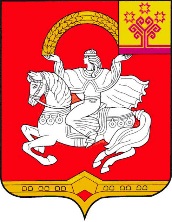 Чувашская  РеспубликаЯльчикский                                                                         муниципальный округАдминистрацияЯльчикского муниципального округаПОСТАНОВЛЕНИЕ  «      » февраля 2023 г. № село ЯльчикиЧувашская  РеспубликаЯльчикский                                                                         муниципальный округАдминистрацияЯльчикского муниципального округаПОСТАНОВЛЕНИЕ  «      » февраля 2023 г. № село ЯльчикиОтветственный исполнитель:Отдел организационно-контрольной и кадровой работы администрации Яльчикского муниципального округа Чувашской Республики Дата составления проекта муниципальной программы:февраль 2023 годаНепосредственный исполнитель Муниципальной программы:Управляющий делами администрации МО – начальник отдела  организационно-контрольной и кадровой работы администрации Яльчикского муниципального округа Чувашской Республики Филимонова Т.Н. (т. 883549 2-53-81, e-mail: yaltch_uprav@cap.ru)Ответственный исполнитель Муниципальной программы-Отдел организационно-контрольной и кадровой работы администрации Яльчикского муниципального округа Чувашской РеспубликиСоисполнители Муниципальной программы-Отдел ЗАГС администрации Яльчикского муниципального округа Чувашской Республики;Отдел правового обеспечения администрации Яльчикского муниципального округа Чувашской Республики;Сектор организации и проведения муниципальных закупокУчастники Муниципальной программы-Отдел мобилизованной подготовки, специальных программ и ГОЧС администрации Яльчикского муниципального округа Чувашской Республики;Отдел образования и молодежной политики администрации Яльчикского муниципального округа Чувашской Республики;Отдел сельского хозяйства и экологии администрации Яльчикского муниципального округа Чувашской Республики;Отдел экономики, имущественных, земельных отношений и инвестиционной деятельности администрации Яльчикского муниципального округа Чувашской Республики;Отдел  культуры, социального развития и  архивного дела администрации Яльчикского  муниципального округа  Чувашской РеспубликиУправление по благоустройству и развитию территорий администрации Яльчикского муниципального округа Чувашской Республики;Финансовый отдел администрации Яльчикского муниципального округа Чувашской РеспубликиПодпрограммы Муниципальной программы-«Противодействие коррупции в Яльчикском муниципальном округе Чувашской Республики»;«Развитие муниципальной службы в Яльчикском муниципальном округе Чувашской Республики";«Совершенствование муниципального управления в сфере юстиции»;«Обеспечение реализации муниципальной программы Яльчикского муниципального окурга Чувашской Республики «Развитие потенциала муниципального управления»Цели Муниципальной программы-совершенствование системы муниципального управления;повышение эффективности и результативности деятельности муниципальных служащих Задачи Муниципальной программы-повышение эффективности местного самоуправления, взаимодействия органов власти всех уровней с гражданским обществом и бизнесом;формирование высококвалифицированного кадрового состава муниципальных органов Яльчикского муниципального округа Чувашской Республики, способного обеспечить эффективность муниципального управления;обеспечение общедоступности и достоверности сведений, содержащихся в регистре муниципальных нормативных правовых актов Чувашской РеспубликиЦелевые показатели (индикаторы) Муниципальной программы-к 2036 году будут достигнуты следующие целевые показатели (индикаторы):удовлетворенность граждан качеством и доступностью муниципальных услуг в сфере государственной регистрации актов гражданского состояния - 100,0 процентов от общего числа опрошенных;доля муниципальных нормативных правовых актов, внесенных в регистр муниципальных нормативных правовых актов Чувашской Республики, - 100,0 процентов от общего числа поступившихСроки и этапы реализации Муниципальной программы-2023 - 2035 годы:1 этап - 2023 - 2025 годы;2 этап - 2026 - 2030 годы;3 этап - 2031 - 2035 годыОбъемы финансирования Муниципальной программы с разбивкой по годам реализации-общий объем финансирования Муниципальной программы составляет  690006,6 тыс. рублей, в том числе:в 2023 году – 61677,0 тыс. рублей;в 2024 году – 52828,3 тыс. рублей;в 2025 году – 52318,3 тыс. рублей;в 2026 - 2030 годах – 261591,5 тыс. рублей;в 2031 - 2035 годах – 261591,5 тыс. рублей;из них средства:федерального бюджета  - 17495,2 тыс. рублей (2,5 процента), в том числе:в 2023 году – 1254,5 тыс. рублей;в 2024 году – 1329,1 тыс. рублей;в 2025 году – 1355,6 тыс. рублей;в 2026 - 2030 годах – 6778,0 тыс. рублей;в 2031 - 2035 годах – 6778,0 тыс. рублей;республиканского бюджета Чувашской Республики – 0,0 тыс. рублей (0,0 процентов), в том числе:в 2023 году – 0,0 тыс. рублей;в 2024 году – 0,0 тыс. рублей;в 2025 году – 0,0 тыс. рублей;в 2026 - 2030 годах – 0,0 тыс. рублей;в 2031 - 2035 годах – 0,0 тыс. рублей;бюджета Яльчикского муниципального округа – 672511,4 тыс. рублей (97,5 процентов), в том числе:в 2023 году – 60422,5 тыс. рублей;в 2024 году – 51499,2 тыс. рублей;в 2025 году – 50962,7 тыс. рублей;в 2026 - 2030 годах – 254813,5 тыс. рублей;в 2031 - 2035 годах – 254813,5 тыс. рублей;внебюджетных источников – 0,0 тыс. рублей (0,0 процентов), в том числе:в 2023 году – 0,0 тыс. рублей;в 2024 году – 0,0 тыс. рублей;в 2025 году – 0,0 тыс. рублей;в 2026 - 2030 годах – 0,0 тыс. рублей;в 2031 - 2035 годах – 0,0 тыс. рублей.Объемы финансирования Муниципальной программы подлежат ежегодному уточнению исходя из возможностей бюджетов всех уровнейОжидаемые результаты реализации Муниципальной программы-реализация Муниципальной программы позволит:укрепить доверие граждан к органам местного самоуправления;сформировать высококвалифицированный кадровый состав органов местного самоуправления;обеспечить повышение эффективности, качества и оперативности предоставления государственных услуг в сфере государственной регистрации актов гражданского состояния;реализовать конституционные права граждан на получение достоверной информации, создать условия для получения информации о муниципальных нормативных правовых актах органами государственной власти, органами местного самоуправления, должностными лицами и организациями.NппЦелевой  показатель (индикатор) (наименование)Единица измеренияЗначения целевых  показателей (индикаторов) по годамЗначения целевых  показателей (индикаторов) по годамЗначения целевых  показателей (индикаторов) по годамЗначения целевых  показателей (индикаторов) по годамЗначения целевых  показателей (индикаторов) по годамNппЦелевой  показатель (индикатор) (наименование)Единица измерения2023202420252030203512345678Муниципальная программа Яльчикского муниципального округа Чувашской Республики «Развитие потенциала муниципального управления»Муниципальная программа Яльчикского муниципального округа Чувашской Республики «Развитие потенциала муниципального управления»Муниципальная программа Яльчикского муниципального округа Чувашской Республики «Развитие потенциала муниципального управления»Муниципальная программа Яльчикского муниципального округа Чувашской Республики «Развитие потенциала муниципального управления»Муниципальная программа Яльчикского муниципального округа Чувашской Республики «Развитие потенциала муниципального управления»Муниципальная программа Яльчикского муниципального округа Чувашской Республики «Развитие потенциала муниципального управления»Муниципальная программа Яльчикского муниципального округа Чувашской Республики «Развитие потенциала муниципального управления»Муниципальная программа Яльчикского муниципального округа Чувашской Республики «Развитие потенциала муниципального управления»1.Удовлетворенность граждан качеством и доступностью государственных услуг в сфере государственной регистрации актов гражданского состоянияпроцентов от общего числа опрошенных92,093,094,095,0100,02.Доля муниципальных нормативных правовых актов, внесенных в регистр муниципальных нормативных правовых актов Чувашской Республикипроцентов от общего числа поступивших100,0100,0100,0100,0100,0Подпрограмма «Противодействие коррупции в Яльчикском муниципальном округе Чувашской Республики»Подпрограмма «Противодействие коррупции в Яльчикском муниципальном округе Чувашской Республики»Подпрограмма «Противодействие коррупции в Яльчикском муниципальном округе Чувашской Республики»Подпрограмма «Противодействие коррупции в Яльчикском муниципальном округе Чувашской Республики»Подпрограмма «Противодействие коррупции в Яльчикском муниципальном округе Чувашской Республики»Подпрограмма «Противодействие коррупции в Яльчикском муниципальном округе Чувашской Республики»Подпрограмма «Противодействие коррупции в Яльчикском муниципальном округе Чувашской Республики»Подпрограмма «Противодействие коррупции в Яльчикском муниципальном округе Чувашской Республики»1.Количество закупок товаров, работ, услуг заказчиков, осуществляющих закупки товаров, работ, услуг для муниципальных нужд, в отношении которых проведен мониторингпроцедур закупок70751001001002.Доля муниципальных служащих, в отношении которых лицами, ответственными за работу по профилактике коррупционных и иных правонарушений в органах местного самоуправления, ежегодно проводится анализ представленных ими сведений о доходах, об имуществе и обязательствах имущественного характера, соблюдения ограничений и запретов, требований о предотвращении или урегулировании конфликта интересов, исполнения ими должностных обязанностейпроцентов100,0100,0100,0100,0100,03.Доля лиц, ответственных за работу по профилактике коррупционных и иных правонарушений в органах местного самоуправления, прошедших обучение по антикоррупционной тематикепроцентов100,0100,0100,0100,0100,04.Доля лиц, сведения о доходах, расходах, об имуществе и обязательствах имущественного характера которых опубликованы, в общем количестве лиц, обязанных представить сведения о доходах, расходах, об имуществе и обязательствах имущественного характера, подлежащие опубликованиюпроцентов100,0100,0100,0100,0100,0Подпрограмма «Развитие муниципальной службы в Яльчикском муниципальном округе Чувашской Республики»Подпрограмма «Развитие муниципальной службы в Яльчикском муниципальном округе Чувашской Республики»Подпрограмма «Развитие муниципальной службы в Яльчикском муниципальном округе Чувашской Республики»Подпрограмма «Развитие муниципальной службы в Яльчикском муниципальном округе Чувашской Республики»Подпрограмма «Развитие муниципальной службы в Яльчикском муниципальном округе Чувашской Республики»Подпрограмма «Развитие муниципальной службы в Яльчикском муниципальном округе Чувашской Республики»Подпрограмма «Развитие муниципальной службы в Яльчикском муниципальном округе Чувашской Республики»Подпрограмма «Развитие муниципальной службы в Яльчикском муниципальном округе Чувашской Республики»1.Количество муниципальных служащих в Яльчикском муниципальном округе Чувашской Республики, прошедших дополнительное профессиональное образование в текущем годучеловек10101010102.Доля вакантных должностей муниципальной службы, замещаемых из кадрового резерва органов местного самоуправления процентов50,050,050,050,050,03.Доля муниципальных служащих в возрасте до 30 лет в общей численности муниципальных служащих, имеющих стаж муниципальной службы более 3 летпроцентов12,012,012,012,012,0Подпрограмма «Совершенствование государственного управления в сфере юстиции»Подпрограмма «Совершенствование государственного управления в сфере юстиции»Подпрограмма «Совершенствование государственного управления в сфере юстиции»Подпрограмма «Совершенствование государственного управления в сфере юстиции»Подпрограмма «Совершенствование государственного управления в сфере юстиции»Подпрограмма «Совершенствование государственного управления в сфере юстиции»Подпрограмма «Совершенствование государственного управления в сфере юстиции»Подпрограмма «Совершенствование государственного управления в сфере юстиции»1.Количество зарегистрированных актов гражданского состояния единиц в год5504804804804802.Количество совершенных юридически значимых действийединиц в год125013001300130013003.Актуализация муниципальных нормативных правовых актов, внесенных в регистр муниципальных нормативных правовых актов Чувашской Республикипроцентов от общего числа поступивших муниципальных нормативных правовых актов100,0100,0100,0100,0100,04.Повышение квалификации мировых судей Чувашской Республики и работников их аппаратовчеловек в год9090909090СтатусНаименование муниципальной программы Яльчикского муниципального округа Чувашской Республики, подпрограммы муниципальной программы Яльчикского муниципального округа Чувашской Республики, основного мероприятияКод бюджетной классификацииКод бюджетной классификацииИсточники финансированияРасходы по годам, тыс. рублейРасходы по годам, тыс. рублейРасходы по годам, тыс. рублейРасходы по годам, тыс. рублейРасходы по годам, тыс. рублейСтатусНаименование муниципальной программы Яльчикского муниципального округа Чувашской Республики, подпрограммы муниципальной программы Яльчикского муниципального округа Чувашской Республики, основного мероприятияглавный распорядитель бюджетных средствцелевая статья расходовИсточники финансирования2023202420252026 - 20302031 - 203512345678910Муниципальная программа Яльчикского муниципального округа Чувашской Республики«Развитие потенциала муниципального управления»ххВсего61677,052828,352318,3261591,5261591,5Муниципальная программа Яльчикского муниципального округа Чувашской Республики«Развитие потенциала муниципального управления»ххфедеральный бюджет1254,51329,11355,66778,06778,0Муниципальная программа Яльчикского муниципального округа Чувашской Республики«Развитие потенциала муниципального управления»ххреспубликанский бюджет Чувашской Республики0,00,00,00,00,0Муниципальная программа Яльчикского муниципального округа Чувашской Республики«Развитие потенциала муниципального управления»xxбюджет Яльчикского муниципального округа60422,551499,250962,7254813,5254813,5Муниципальная программа Яльчикского муниципального округа Чувашской Республики«Развитие потенциала муниципального управления»xxвнебюджетные источники0,00,00,00,00,0Подпрограмма«Противодействие коррупции в Яльчикском муниципальном округе Чувашской Республики»ххВсего10,010,010,050,050,0Подпрограмма«Противодействие коррупции в Яльчикском муниципальном округе Чувашской Республики»xxфедеральный бюджет0,00,00,00,00,0Подпрограмма«Противодействие коррупции в Яльчикском муниципальном округе Чувашской Республики»xxреспубликанский бюджет Чувашской Республики0,00,00,00,00,0Подпрограмма«Противодействие коррупции в Яльчикском муниципальном округе Чувашской Республики»xxбюджет Яльчикского муниципального округа10,010,010,050,050,0Подпрограмма«Противодействие коррупции в Яльчикском муниципальном округе Чувашской Республики»xxвнебюджетные источники0,00,00,00,00,0Основное мероприятие 1Организационные меры по созданию механизма реализации антикоррупционной политикиххВсего0,00,00,00,00,0Основное мероприятие 1Организационные меры по созданию механизма реализации антикоррупционной политикиxxфедеральный бюджет0,00,00,00,00,0Основное мероприятие 1Организационные меры по созданию механизма реализации антикоррупционной политикиxxреспубликанский бюджет Чувашской Республики0,00,00,00,00,0Основное мероприятие 1Организационные меры по созданию механизма реализации антикоррупционной политикиxxбюджет Яльчикского муниципального округа0,00,00,00,00,0Основное мероприятие 1Организационные меры по созданию механизма реализации антикоррупционной политикиxxвнебюджетные источники0,00,00,00,00,0Основное мероприятие 2Антикоррупционная экспертиза нормативных правовых актов и их проектовххВсего0,00,00,00,00,0Основное мероприятие 2Антикоррупционная экспертиза нормативных правовых актов и их проектовххфедеральный бюджет0,00,00,00,00,0Основное мероприятие 2Антикоррупционная экспертиза нормативных правовых актов и их проектовххреспубликанский бюджет Чувашской Республики0,00,00,00,00,0Основное мероприятие 2Антикоррупционная экспертиза нормативных правовых актов и их проектовxxбюджет Яльчикского муниципального округа0,00,00,00,00,0Основное мероприятие 2Антикоррупционная экспертиза нормативных правовых актов и их проектовxxвнебюджетные источники0,00,00,00,00,0Основное мероприятие 3Совершенствование мер по противодействию коррупции в сфере закупок товаров, работ, услуг для обеспечения муниципальных нуждххВсего0,00,00,00,00,0Основное мероприятие 3Совершенствование мер по противодействию коррупции в сфере закупок товаров, работ, услуг для обеспечения муниципальных нуждххфедеральный бюджет0,00,00,00,00,0Основное мероприятие 3Совершенствование мер по противодействию коррупции в сфере закупок товаров, работ, услуг для обеспечения муниципальных нуждххреспубликанский бюджет Чувашской Республики0,00,00,00,00,0Основное мероприятие 3Совершенствование мер по противодействию коррупции в сфере закупок товаров, работ, услуг для обеспечения муниципальных нуждххбюджет Яльчикского муниципального округа0,00,00,00,00,0Основное мероприятие 3Совершенствование мер по противодействию коррупции в сфере закупок товаров, работ, услуг для обеспечения муниципальных нуждххвнебюджетные источники0,00,00,00,00,0Основное мероприятие 4Внедрение антикоррупционных механизмов в рамках реализации кадровой политики в органах местного самоуправленияххВсего0,00,00,00,00,0Основное мероприятие 4Внедрение антикоррупционных механизмов в рамках реализации кадровой политики в органах местного самоуправленияххфедеральный бюджет0,00,00,00,00,0Основное мероприятие 4Внедрение антикоррупционных механизмов в рамках реализации кадровой политики в органах местного самоуправленияххреспубликанский бюджет Чувашской Республики0,00,00,00,00,0Основное мероприятие 4Внедрение антикоррупционных механизмов в рамках реализации кадровой политики в органах местного самоуправленияххбюджет Яльчикского муниципального округа0,00,00,00,00,0Основное мероприятие 4Внедрение антикоррупционных механизмов в рамках реализации кадровой политики в органах местного самоуправленияххвнебюджетные источники0,00,00,00,00,0Основное мероприятие 5Внедрение внутреннего контроля в органах местного самоуправленияххВсего0,00,00,00,00,0Основное мероприятие 5Внедрение внутреннего контроля в органах местного самоуправленияххфедеральный бюджет0,00,00,00,00,0Основное мероприятие 5Внедрение внутреннего контроля в органах местного самоуправленияххреспубликанский бюджет Чувашской Республики0,00,00,00,00,0Основное мероприятие 5Внедрение внутреннего контроля в органах местного самоуправленияххбюджет Яльчикского муниципального округа0,00,00,00,00,0Основное мероприятие 5Внедрение внутреннего контроля в органах местного самоуправленияххвнебюджетные источники0,00,00,00,00,0Основное мероприятие 6Организация антикоррупционной пропаганды просвещенияххВсего10,010,010,050,050,0Основное мероприятие 6Организация антикоррупционной пропаганды просвещенияххфедеральный бюджет0,00,00,00,00,0Основное мероприятие 6Организация антикоррупционной пропаганды просвещенияххреспубликанский бюджет Чувашской Республики0,00,00,00,00,0Основное мероприятие 6Организация антикоррупционной пропаганды просвещенияххбюджет Яльчикского муниципального округа10,010,010,050,050,0Основное мероприятие 6Организация антикоррупционной пропаганды просвещенияххвнебюджетные источники0,00,00,00,00,0Подпрограмма«Развитие муниципальной службы в Яльчикском муниципальном округе Чувашской Республики»xxВсего38,038,038,0190,0190,0Подпрограмма«Развитие муниципальной службы в Яльчикском муниципальном округе Чувашской Республики»xxфедеральный бюджет0,00,00,00,00,0Подпрограмма«Развитие муниципальной службы в Яльчикском муниципальном округе Чувашской Республики»xxреспубликанский бюджет Чувашской Республики0,00,00,00,00,0Подпрограмма«Развитие муниципальной службы в Яльчикском муниципальном округе Чувашской Республики»xxбюджет Яльчикского муниципального округа38,038,038,0190,0190,0Подпрограмма«Развитие муниципальной службы в Яльчикском муниципальном округе Чувашской Республики»xxвнебюджетные источники0,00,00,00,00,0Основное мероприятие 1Организация дополнительного профессионального развития муниципальных служащих xxВсего38,038,038,0190,0190,0Основное мероприятие 1Организация дополнительного профессионального развития муниципальных служащих xxфедеральный бюджет0,00,00,00,00,0Основное мероприятие 1Организация дополнительного профессионального развития муниципальных служащих xxреспубликанский бюджет Чувашской Республики0,00,00,00,00,0Основное мероприятие 1Организация дополнительного профессионального развития муниципальных служащих xxбюджет Яльчикского муниципального округа38,038,038,0190,0190,0Основное мероприятие 1Организация дополнительного профессионального развития муниципальных служащих xxвнебюджетные источники0,00,00,00,00,0Основное мероприятие 2Внедрение на муниципальной службе современных кадровых технологийxxВсего0,00,00,00,00,0Основное мероприятие 2Внедрение на муниципальной службе современных кадровых технологийxxфедеральный бюджет0,00,00,00,00,0Основное мероприятие 2Внедрение на муниципальной службе современных кадровых технологийxxреспубликанский бюджет Чувашской Республики0,00,00,00,00,0Основное мероприятие 2Внедрение на муниципальной службе современных кадровых технологийxxбюджет Яльчикского муниципального округа0,00,00,00,00,0Основное мероприятие 2Внедрение на муниципальной службе современных кадровых технологийxxвнебюджетные источники0,00,00,00,00,0Подпрограмма«Совершенствование муниципального управления в сфере юстиции»xxВсего1254,51329,11355,66778,06778,0Подпрограмма«Совершенствование муниципального управления в сфере юстиции»xxфедеральный бюджет1254,51329,11355,66778,06778,0Подпрограмма«Совершенствование муниципального управления в сфере юстиции»xxреспубликанский бюджет Чувашской Республики0,00,00,00,00,0Подпрограмма«Совершенствование муниципального управления в сфере юстиции»xxбюджет Яльчикского муниципального округа0,00,00,00,00,0Подпрограмма«Совершенствование муниципального управления в сфере юстиции»xxвнебюджетные источники0,00,00,00,00,0Основное мероприятие 1Повышение качества и доступности государственных услуг в сфере государственной регистрации актов гражданского состояния, в том числе в электронном видеxxВсего1253,11327,61354,36771,56771,5Основное мероприятие 1Повышение качества и доступности государственных услуг в сфере государственной регистрации актов гражданского состояния, в том числе в электронном видеxxфедеральный бюджет1253,11327,61354,36771,56771,5Основное мероприятие 1Повышение качества и доступности государственных услуг в сфере государственной регистрации актов гражданского состояния, в том числе в электронном видеxxреспубликанский бюджет Чувашской Республики0,00,00,00,00,0Основное мероприятие 1Повышение качества и доступности государственных услуг в сфере государственной регистрации актов гражданского состояния, в том числе в электронном видеxxместный бюджет0,00,00,00,00,0Основное мероприятие 1Повышение качества и доступности государственных услуг в сфере государственной регистрации актов гражданского состояния, в том числе в электронном видеxxвнебюджетные источникиОсновное мероприятие 2Обеспечение  деятельности мировых судей Чувашской Республики в целях реализации прав, свобод и законных интересов граждан и юридических лицxxВсего1,41,51,36,56,5Основное мероприятие 2Обеспечение  деятельности мировых судей Чувашской Республики в целях реализации прав, свобод и законных интересов граждан и юридических лицxxфедеральный бюджет1,41,51,36,56,5Основное мероприятие 2Обеспечение  деятельности мировых судей Чувашской Республики в целях реализации прав, свобод и законных интересов граждан и юридических лицxxреспубликанский бюджет Чувашской Республики0,00,00,00,00,0Основное мероприятие 2Обеспечение  деятельности мировых судей Чувашской Республики в целях реализации прав, свобод и законных интересов граждан и юридических лицxxместный бюджет0,00,00,00,00,0Основное мероприятие 2Обеспечение  деятельности мировых судей Чувашской Республики в целях реализации прав, свобод и законных интересов граждан и юридических лицxxвнебюджетные источники0,00,00,00,00,0Основное мероприятие 3Представление муниципальных нормативных правовых актов Яльчикского муниципального округа Чувашской Республики для включения в регистрxxВсего0,00,00,00,00,0Основное мероприятие 3Представление муниципальных нормативных правовых актов Яльчикского муниципального округа Чувашской Республики для включения в регистрxxфедеральный бюджет0,00,00,00,00,0Основное мероприятие 3Представление муниципальных нормативных правовых актов Яльчикского муниципального округа Чувашской Республики для включения в регистрxxреспубликанский бюджет Чувашской Республики0,00,00,00,00,0Основное мероприятие 3Представление муниципальных нормативных правовых актов Яльчикского муниципального округа Чувашской Республики для включения в регистрxxместный бюджет0,00,00,00,00,0Основное мероприятие 3Представление муниципальных нормативных правовых актов Яльчикского муниципального округа Чувашской Республики для включения в регистрxxвнебюджетные источники0,00,00,00,00,0Подпрограмма«Обеспечение реализации Муниципальной программы Яльчикского муниципального округа Чувашской Республики «Развитие потенциала муниципального управления»xxВсего60374,551451,250914,7254573,5254573,5Подпрограмма«Обеспечение реализации Муниципальной программы Яльчикского муниципального округа Чувашской Республики «Развитие потенциала муниципального управления»xxфедеральный бюджет0,00,00,00,00,0Подпрограмма«Обеспечение реализации Муниципальной программы Яльчикского муниципального округа Чувашской Республики «Развитие потенциала муниципального управления»xxреспубликанский бюджет Чувашской Республики0,00,00,00,00,0Подпрограмма«Обеспечение реализации Муниципальной программы Яльчикского муниципального округа Чувашской Республики «Развитие потенциала муниципального управления»xxбюджет Яльчикского муниципального округа60374,551451,250914,7254573,5254573,5Подпрограмма«Обеспечение реализации Муниципальной программы Яльчикского муниципального округа Чувашской Республики «Развитие потенциала муниципального управления»xxвнебюджетные источники0,00,00,00,00,0Основное мероприятиеОбщепрограммные расходыxxВсего60374,551451,250914,7254573,5254573,5Основное мероприятиеОбщепрограммные расходыxxфедеральный бюджет0,00,00,00,00,0Основное мероприятиеОбщепрограммные расходыxxреспубликанский бюджет Чувашской Республики0,00,00,00,00,0Основное мероприятиеОбщепрограммные расходыxxбюджет Яльчикского муниципального округа60374,551451,250914,7254573,5254573,5Основное мероприятиеОбщепрограммные расходыxxвнебюджетные источники0,00,00,00,00,0Ответственный исполнитель подпрограммы-Отдел организационно-контрольной и кадровой работы администрации Яльчикского муниципального округа Чувашской РеспубликиСоисполнители подпрограммы- Отдел правового обеспечения администрации Яльчикского муниципального округа Чувашской Республики;Сектор организации и проведения муниципальных закупокЦель подпрограммы-снижение уровня коррупции и ее влияния на деятельность органов местного самоуправления Задачи подпрограммы-обеспечение открытости и прозрачности при осуществлении закупок товаров, работ, услуг (далее также - закупка) для обеспечения муниципальных нужд;предупреждение коррупционных правонарушений;устранение условий, порождающих коррупцию;обеспечение ответственности за коррупционные правонарушения во всех случаях, предусмотренных нормативными правовыми актами Российской Федерации и нормативными правовыми актами Чувашской РеспубликиЦелевые показатели (индикаторы) подпрограммы-к 2036 году предусматривается достижение следующих целевых показателей (индикаторов):количество закупок заказчиков, осуществляющих закупки для обеспечения муниципальных нужд, в отношении которых проведен мониторинг, - 100 процедур закупок;доля муниципальных служащих, в отношении которых лицами, ответственными за работу по профилактике коррупционных и иных правонарушений в органах местного самоуправления, ежегодно проводится анализ представленных ими сведений о доходах, расходах, об имуществе и обязательствах имущественного характера, соблюдения ограничений и запретов, требований о предотвращении или урегулировании конфликта интересов, исполнения ими должностных обязанностей, - 100,0 процентов;доля лиц, ответственных за работу по профилактике коррупционных и иных правонарушений в органах местного самоуправления, прошедших обучение по антикоррупционной тематике, - 100,0 процентов;доля лиц, сведения о доходах, расходах, об имуществе и обязательствах имущественного характера которых опубликованы, в общем количестве лиц, обязанных представить сведения о доходах, расходах, об имуществе и обязательствах имущественного характера, подлежащие опубликованию, - 100,0 процентовЭтапы и сроки реализации подпрограммы-2023 - 2035 годы:1 этап - 2023 - 2025 годы;2 этап - 2026 - 2030 годы;3 этап - 2031 - 2035 годыОбъемы финансирования подпрограммы с разбивкой по годам реализации-общий объем финансирования подпрограммы составляет  130,0 тыс. рублей, в том числе:в 2023 году – 10,0 тыс. рублей;в 2024 году – 10,0 тыс. рублей;в 2025 году – 10,0 тыс. рублей;в 2026 - 2030 годах – 50,0 тыс. рублей;в 2031 - 2035 годах – 50,0 тыс. рублей;из них средства:федерального бюджета  - 0,0 тыс. рублей, в том числе:в 2023 году – 0,0 тыс. рублей;в 2024 году – 0,0 тыс. рублей;в 2025 году – 0,0 тыс. рублей;в 2026 - 2030 годах – 0,0 тыс. рублей;в 2031 - 2035 годах – 0,0 тыс. рублей;республиканского бюджета Чувашской Республики – 0,0 тыс. рублей, в том числе:в 2023 году – 0,0 тыс. рублей;в 2024 году – 0,0 тыс. рублей;в 2025 году – 0,0 тыс. рублей;в 2026 - 2030 годах – 0,0 тыс. рублей;в 2031 - 2035 годах – 0,0 тыс. рублей;бюджета Яльчикского муниципального округа – 130,0 тыс. рублей, в том числе:в 2023 году – 10,0 тыс. рублей;в 2024 году – 10,0 тыс. рублей;в 2025 году – 10,0 тыс. рублей;в 2026 - 2030 годах – 50,0 тыс. рублей;в 2031 - 2035 годах – 50,0 тыс. рублей;внебюджетных источников – 0,0 тыс. рублей, в том числе:в 2023 году – 0,0 тыс. рублей;в 2024 году – 0,0 тыс. рублей;в 2025 году – 0,0 тыс. рублей;в 2026 - 2030 годах – 0,0 тыс. рублей;в 2031 - 2035 годах – 0,0 тыс. рублей.Объемы финансирования подпрограммы подлежат ежегодному уточнению исходя из возможностей бюджетов всех уровнейОжидаемые конечные результаты реализации подпрограммы-создание эффективных условий для предупреждения и искоренения коррупции;повышение эффективности борьбы с коррупционными правонарушениями;снижение уровня злоупотреблений со стороны лиц, замещающих муниципальные должности, муниципальных служащих при осуществлении ими должностных полномочий.СтатусНаименование подпрограммы Муниципальной программы Яльчикского муниципального округа Чувашской Республики (основного мероприятия, мероприятия)Задача подпрограммы Муниципальной программы Яльчикского муниципального округа Чувашской РеспубликиОтветственный исполнитель, соисполнители, участникиКод бюджетной классификацииКод бюджетной классификацииКод бюджетной классификацииКод бюджетной классификацииИсточники финансированияРасходы по годам, тыс. рублейРасходы по годам, тыс. рублейРасходы по годам, тыс. рублейРасходы по годам, тыс. рублейРасходы по годам, тыс. рублейСтатусНаименование подпрограммы Муниципальной программы Яльчикского муниципального округа Чувашской Республики (основного мероприятия, мероприятия)Задача подпрограммы Муниципальной программы Яльчикского муниципального округа Чувашской РеспубликиОтветственный исполнитель, соисполнители, участникиглавный распорядитель бюджетных средствраздел, подразделцелевая статья расходовгруппа (подгруппа) вида расходовИсточники финансирования2023202420252026 - 20302031 - 20351234567891011121314Подпрограмма«Противодействие коррупции в Яльчикском муниципальном округе Чувашской Республики»ответственный исполнитель - отдел организационно-контрольной и кадровой работы администрации Яльчикского муниципального округа; соисполнители - отдел правового обеспечения администрации Яльчикского муниципального округаxxxxвсего10,010,010,050,050,0Подпрограмма«Противодействие коррупции в Яльчикском муниципальном округе Чувашской Республики»ответственный исполнитель - отдел организационно-контрольной и кадровой работы администрации Яльчикского муниципального округа; соисполнители - отдел правового обеспечения администрации Яльчикского муниципального округаxxxxфедеральный бюджет0,00,00,00,00,0Подпрограмма«Противодействие коррупции в Яльчикском муниципальном округе Чувашской Республики»ответственный исполнитель - отдел организационно-контрольной и кадровой работы администрации Яльчикского муниципального округа; соисполнители - отдел правового обеспечения администрации Яльчикского муниципального округаxxxxреспубликанский бюджет Чувашской Республики0,00,00,00,00,0Подпрограмма«Противодействие коррупции в Яльчикском муниципальном округе Чувашской Республики»ответственный исполнитель - отдел организационно-контрольной и кадровой работы администрации Яльчикского муниципального округа; соисполнители - отдел правового обеспечения администрации Яльчикского муниципального округаxxxxбюджет Яльчикского муниципального округа10,010,010,050,050,0Подпрограмма«Противодействие коррупции в Яльчикском муниципальном округе Чувашской Республики»ответственный исполнитель - отдел организационно-контрольной и кадровой работы администрации Яльчикского муниципального округа; соисполнители - отдел правового обеспечения администрации Яльчикского муниципального округаxxxxвнебюджетные источники0,00,00,00,00,0Цель «Снижение уровня коррупции и ее влияния на деятельность органов местного самоуправления»Цель «Снижение уровня коррупции и ее влияния на деятельность органов местного самоуправления»Цель «Снижение уровня коррупции и ее влияния на деятельность органов местного самоуправления»Цель «Снижение уровня коррупции и ее влияния на деятельность органов местного самоуправления»Цель «Снижение уровня коррупции и ее влияния на деятельность органов местного самоуправления»Цель «Снижение уровня коррупции и ее влияния на деятельность органов местного самоуправления»Цель «Снижение уровня коррупции и ее влияния на деятельность органов местного самоуправления»Цель «Снижение уровня коррупции и ее влияния на деятельность органов местного самоуправления»Цель «Снижение уровня коррупции и ее влияния на деятельность органов местного самоуправления»Цель «Снижение уровня коррупции и ее влияния на деятельность органов местного самоуправления»Цель «Снижение уровня коррупции и ее влияния на деятельность органов местного самоуправления»Цель «Снижение уровня коррупции и ее влияния на деятельность органов местного самоуправления»Цель «Снижение уровня коррупции и ее влияния на деятельность органов местного самоуправления»Цель «Снижение уровня коррупции и ее влияния на деятельность органов местного самоуправления»Основное мероприятие 1Организационные меры по созданию механизма реализации антикоррупционной политики обеспечение открытости и прозрачности при осуществлении закупок товаров, работ, услуг (далее также - закупка) для обеспечения муниципальных нужд;предупреждение коррупционных правонарушений;устранение условий, порождающих коррупцию;обеспечение ответственности за коррупционные правонарушения во всех случаях, предусмотренных нормативными правовыми актами Российской Федерации и нормативными правовыми актами Чувашской Республикиответственный исполнитель - отдел организационно-контрольной и кадровой работы администрации Яльчикского муниципального округа; xxxxвсего10,010,010,010,010,0Основное мероприятие 1Организационные меры по созданию механизма реализации антикоррупционной политики обеспечение открытости и прозрачности при осуществлении закупок товаров, работ, услуг (далее также - закупка) для обеспечения муниципальных нужд;предупреждение коррупционных правонарушений;устранение условий, порождающих коррупцию;обеспечение ответственности за коррупционные правонарушения во всех случаях, предусмотренных нормативными правовыми актами Российской Федерации и нормативными правовыми актами Чувашской Республикиответственный исполнитель - отдел организационно-контрольной и кадровой работы администрации Яльчикского муниципального округа; xxxxфедеральный бюджет0,00,00,00,00,0Основное мероприятие 1Организационные меры по созданию механизма реализации антикоррупционной политики обеспечение открытости и прозрачности при осуществлении закупок товаров, работ, услуг (далее также - закупка) для обеспечения муниципальных нужд;предупреждение коррупционных правонарушений;устранение условий, порождающих коррупцию;обеспечение ответственности за коррупционные правонарушения во всех случаях, предусмотренных нормативными правовыми актами Российской Федерации и нормативными правовыми актами Чувашской Республикиответственный исполнитель - отдел организационно-контрольной и кадровой работы администрации Яльчикского муниципального округа; xxxxреспубликанский бюджет Чувашской Республики0,00,00,00,00,0Основное мероприятие 1Организационные меры по созданию механизма реализации антикоррупционной политики обеспечение открытости и прозрачности при осуществлении закупок товаров, работ, услуг (далее также - закупка) для обеспечения муниципальных нужд;предупреждение коррупционных правонарушений;устранение условий, порождающих коррупцию;обеспечение ответственности за коррупционные правонарушения во всех случаях, предусмотренных нормативными правовыми актами Российской Федерации и нормативными правовыми актами Чувашской Республикиответственный исполнитель - отдел организационно-контрольной и кадровой работы администрации Яльчикского муниципального округа; xxxxбюджет Яльчикского муниципального округа10,010,010,010,010,0Основное мероприятие 1Организационные меры по созданию механизма реализации антикоррупционной политики обеспечение открытости и прозрачности при осуществлении закупок товаров, работ, услуг (далее также - закупка) для обеспечения муниципальных нужд;предупреждение коррупционных правонарушений;устранение условий, порождающих коррупцию;обеспечение ответственности за коррупционные правонарушения во всех случаях, предусмотренных нормативными правовыми актами Российской Федерации и нормативными правовыми актами Чувашской Республикиответственный исполнитель - отдел организационно-контрольной и кадровой работы администрации Яльчикского муниципального округа; xxxxвнебюджетные источники0,00,00,00,00,0Целевые показатели (индикаторы) Муниципальной программы, подпрограммы, увязанные с основным мероприятием 1Доля муниципальных служащих, в отношении которых лицами, ответственными за работу по профилактике коррупционных и иных правонарушений в органах местного самоуправления, ежегодно проводится анализ представленных ими сведений о доходах, об имуществе и обязательствах имущественного характера, соблюдения ограничений и запретов, требований о предотвращении или урегулировании конфликта интересов, исполнения ими должностных обязанностейДоля муниципальных служащих, в отношении которых лицами, ответственными за работу по профилактике коррупционных и иных правонарушений в органах местного самоуправления, ежегодно проводится анализ представленных ими сведений о доходах, об имуществе и обязательствах имущественного характера, соблюдения ограничений и запретов, требований о предотвращении или урегулировании конфликта интересов, исполнения ими должностных обязанностейДоля муниципальных служащих, в отношении которых лицами, ответственными за работу по профилактике коррупционных и иных правонарушений в органах местного самоуправления, ежегодно проводится анализ представленных ими сведений о доходах, об имуществе и обязательствах имущественного характера, соблюдения ограничений и запретов, требований о предотвращении или урегулировании конфликта интересов, исполнения ими должностных обязанностейДоля муниципальных служащих, в отношении которых лицами, ответственными за работу по профилактике коррупционных и иных правонарушений в органах местного самоуправления, ежегодно проводится анализ представленных ими сведений о доходах, об имуществе и обязательствах имущественного характера, соблюдения ограничений и запретов, требований о предотвращении или урегулировании конфликта интересов, исполнения ими должностных обязанностейДоля муниципальных служащих, в отношении которых лицами, ответственными за работу по профилактике коррупционных и иных правонарушений в органах местного самоуправления, ежегодно проводится анализ представленных ими сведений о доходах, об имуществе и обязательствах имущественного характера, соблюдения ограничений и запретов, требований о предотвращении или урегулировании конфликта интересов, исполнения ими должностных обязанностейДоля муниципальных служащих, в отношении которых лицами, ответственными за работу по профилактике коррупционных и иных правонарушений в органах местного самоуправления, ежегодно проводится анализ представленных ими сведений о доходах, об имуществе и обязательствах имущественного характера, соблюдения ограничений и запретов, требований о предотвращении или урегулировании конфликта интересов, исполнения ими должностных обязанностейДоля муниципальных служащих, в отношении которых лицами, ответственными за работу по профилактике коррупционных и иных правонарушений в органах местного самоуправления, ежегодно проводится анализ представленных ими сведений о доходах, об имуществе и обязательствах имущественного характера, соблюдения ограничений и запретов, требований о предотвращении или урегулировании конфликта интересов, исполнения ими должностных обязанностейпроцентов100,0100,0100,0100,0100,0Целевые показатели (индикаторы) Муниципальной программы, подпрограммы, увязанные с основным мероприятием 1Доля лиц, ответственных за работу по профилактике коррупционных и иных правонарушений в органах местного самоуправления, прошедших обучение по антикоррупционной тематикеДоля лиц, ответственных за работу по профилактике коррупционных и иных правонарушений в органах местного самоуправления, прошедших обучение по антикоррупционной тематикеДоля лиц, ответственных за работу по профилактике коррупционных и иных правонарушений в органах местного самоуправления, прошедших обучение по антикоррупционной тематикеДоля лиц, ответственных за работу по профилактике коррупционных и иных правонарушений в органах местного самоуправления, прошедших обучение по антикоррупционной тематикеДоля лиц, ответственных за работу по профилактике коррупционных и иных правонарушений в органах местного самоуправления, прошедших обучение по антикоррупционной тематикеДоля лиц, ответственных за работу по профилактике коррупционных и иных правонарушений в органах местного самоуправления, прошедших обучение по антикоррупционной тематикеДоля лиц, ответственных за работу по профилактике коррупционных и иных правонарушений в органах местного самоуправления, прошедших обучение по антикоррупционной тематикепроцентов100,0100,0100,0100,0100,0Целевые показатели (индикаторы) Муниципальной программы, подпрограммы, увязанные с основным мероприятием 1Доля лиц, сведения о доходах, расходах, об имуществе и обязательствах имущественного характера которых опубликованы, в общем количестве лиц, обязанных представить сведения о доходах, расходах, об имуществе и обязательствах имущественного характера, подлежащие опубликованиюДоля лиц, сведения о доходах, расходах, об имуществе и обязательствах имущественного характера которых опубликованы, в общем количестве лиц, обязанных представить сведения о доходах, расходах, об имуществе и обязательствах имущественного характера, подлежащие опубликованиюДоля лиц, сведения о доходах, расходах, об имуществе и обязательствах имущественного характера которых опубликованы, в общем количестве лиц, обязанных представить сведения о доходах, расходах, об имуществе и обязательствах имущественного характера, подлежащие опубликованиюДоля лиц, сведения о доходах, расходах, об имуществе и обязательствах имущественного характера которых опубликованы, в общем количестве лиц, обязанных представить сведения о доходах, расходах, об имуществе и обязательствах имущественного характера, подлежащие опубликованиюДоля лиц, сведения о доходах, расходах, об имуществе и обязательствах имущественного характера которых опубликованы, в общем количестве лиц, обязанных представить сведения о доходах, расходах, об имуществе и обязательствах имущественного характера, подлежащие опубликованиюДоля лиц, сведения о доходах, расходах, об имуществе и обязательствах имущественного характера которых опубликованы, в общем количестве лиц, обязанных представить сведения о доходах, расходах, об имуществе и обязательствах имущественного характера, подлежащие опубликованиюДоля лиц, сведения о доходах, расходах, об имуществе и обязательствах имущественного характера которых опубликованы, в общем количестве лиц, обязанных представить сведения о доходах, расходах, об имуществе и обязательствах имущественного характера, подлежащие опубликованиюпроцентов100,0100,0100,0100,0100,0Цель «Снижение уровня коррупции и ее влияния на деятельность органов местного самоуправления»Цель «Снижение уровня коррупции и ее влияния на деятельность органов местного самоуправления»Цель «Снижение уровня коррупции и ее влияния на деятельность органов местного самоуправления»Цель «Снижение уровня коррупции и ее влияния на деятельность органов местного самоуправления»Цель «Снижение уровня коррупции и ее влияния на деятельность органов местного самоуправления»Цель «Снижение уровня коррупции и ее влияния на деятельность органов местного самоуправления»Цель «Снижение уровня коррупции и ее влияния на деятельность органов местного самоуправления»Цель «Снижение уровня коррупции и ее влияния на деятельность органов местного самоуправления»Цель «Снижение уровня коррупции и ее влияния на деятельность органов местного самоуправления»Цель «Снижение уровня коррупции и ее влияния на деятельность органов местного самоуправления»Цель «Снижение уровня коррупции и ее влияния на деятельность органов местного самоуправления»Цель «Снижение уровня коррупции и ее влияния на деятельность органов местного самоуправления»Цель «Снижение уровня коррупции и ее влияния на деятельность органов местного самоуправления»Цель «Снижение уровня коррупции и ее влияния на деятельность органов местного самоуправления»Основное мероприятие 2Антикоррупционная экспертиза нормативных правовых актов и их проектовпредупреждение коррупционных правонарушений;устранение условий, порождающих коррупцию;обеспечение ответственности за коррупционные правонарушения во всех случаях, предусмотренных нормативными правовыми актами Российской Федерации и нормативными правовыми актами Чувашской Республикиответственный исполнитель - отдел организационно-контрольной и кадровой работы администрации Яльчикского муниципального округа; соисполнители - отдел правового обеспечения администрации Яльчикского муниципального округаxxxxвсего0,00,00,00,00,0Основное мероприятие 2Антикоррупционная экспертиза нормативных правовых актов и их проектовпредупреждение коррупционных правонарушений;устранение условий, порождающих коррупцию;обеспечение ответственности за коррупционные правонарушения во всех случаях, предусмотренных нормативными правовыми актами Российской Федерации и нормативными правовыми актами Чувашской Республикиответственный исполнитель - отдел организационно-контрольной и кадровой работы администрации Яльчикского муниципального округа; соисполнители - отдел правового обеспечения администрации Яльчикского муниципального округаxxxxфедеральный бюджет0,00,00,00,00,0Основное мероприятие 2Антикоррупционная экспертиза нормативных правовых актов и их проектовпредупреждение коррупционных правонарушений;устранение условий, порождающих коррупцию;обеспечение ответственности за коррупционные правонарушения во всех случаях, предусмотренных нормативными правовыми актами Российской Федерации и нормативными правовыми актами Чувашской Республикиответственный исполнитель - отдел организационно-контрольной и кадровой работы администрации Яльчикского муниципального округа; соисполнители - отдел правового обеспечения администрации Яльчикского муниципального округаxxxxреспубликанский бюджет Чувашской Республики0,00,00,00,00,0Основное мероприятие 2Антикоррупционная экспертиза нормативных правовых актов и их проектовпредупреждение коррупционных правонарушений;устранение условий, порождающих коррупцию;обеспечение ответственности за коррупционные правонарушения во всех случаях, предусмотренных нормативными правовыми актами Российской Федерации и нормативными правовыми актами Чувашской Республикиответственный исполнитель - отдел организационно-контрольной и кадровой работы администрации Яльчикского муниципального округа; соисполнители - отдел правового обеспечения администрации Яльчикского муниципального округаxxxxбюджет Яльчикского муниципального округа0,00,00,00,00,0Основное мероприятие 2Антикоррупционная экспертиза нормативных правовых актов и их проектовпредупреждение коррупционных правонарушений;устранение условий, порождающих коррупцию;обеспечение ответственности за коррупционные правонарушения во всех случаях, предусмотренных нормативными правовыми актами Российской Федерации и нормативными правовыми актами Чувашской Республикиответственный исполнитель - отдел организационно-контрольной и кадровой работы администрации Яльчикского муниципального округа; соисполнители - отдел правового обеспечения администрации Яльчикского муниципального округаxxxxвнебюджетные источники0,00,00,00,00,0Целевые показатели (индикаторы) Муниципальной программы, подпрограммы, увязанные с основным мероприятием 2Доля муниципальных нормативных правовых актов, внесенных в регистр муниципальных нормативных правовых актов Чувашской РеспубликиДоля муниципальных нормативных правовых актов, внесенных в регистр муниципальных нормативных правовых актов Чувашской РеспубликиДоля муниципальных нормативных правовых актов, внесенных в регистр муниципальных нормативных правовых актов Чувашской РеспубликиДоля муниципальных нормативных правовых актов, внесенных в регистр муниципальных нормативных правовых актов Чувашской РеспубликиДоля муниципальных нормативных правовых актов, внесенных в регистр муниципальных нормативных правовых актов Чувашской РеспубликиДоля муниципальных нормативных правовых актов, внесенных в регистр муниципальных нормативных правовых актов Чувашской РеспубликиДоля муниципальных нормативных правовых актов, внесенных в регистр муниципальных нормативных правовых актов Чувашской Республикипроцентов от общего числа поступивших100,0100,0100,0100,0100,0Цель «Снижение уровня коррупции и ее влияния на деятельность органов местного самоуправления»Цель «Снижение уровня коррупции и ее влияния на деятельность органов местного самоуправления»Цель «Снижение уровня коррупции и ее влияния на деятельность органов местного самоуправления»Цель «Снижение уровня коррупции и ее влияния на деятельность органов местного самоуправления»Цель «Снижение уровня коррупции и ее влияния на деятельность органов местного самоуправления»Цель «Снижение уровня коррупции и ее влияния на деятельность органов местного самоуправления»Цель «Снижение уровня коррупции и ее влияния на деятельность органов местного самоуправления»Цель «Снижение уровня коррупции и ее влияния на деятельность органов местного самоуправления»Цель «Снижение уровня коррупции и ее влияния на деятельность органов местного самоуправления»Цель «Снижение уровня коррупции и ее влияния на деятельность органов местного самоуправления»Цель «Снижение уровня коррупции и ее влияния на деятельность органов местного самоуправления»Цель «Снижение уровня коррупции и ее влияния на деятельность органов местного самоуправления»Цель «Снижение уровня коррупции и ее влияния на деятельность органов местного самоуправления»Цель «Снижение уровня коррупции и ее влияния на деятельность органов местного самоуправления»Основное мероприятие 3 Совершенствование мер по противодействию коррупции в сфере закупок товаров, работ, услуг (далее также - закупка) для обеспечения муниципальных нуждобеспечение открытости и прозрачности при осуществлении закупок товаров, работ, услуг (далее также - закупка) для обеспечения муниципальных нужд;предупреждение коррупционных правонарушений;устранение условий, порождающих коррупцию;обеспечение ответственности за коррупционные правонарушения во всех случаях, предусмотренных нормативными правовыми актами Российской Федерации и нормативными правовыми актами Чувашской Республикиответственный исполнитель - отдел организационно-контрольной и кадровой работы администрации Яльчикского муниципального округа; соисполнители - отдел правового обеспечения администрации Яльчикского муниципального округа; сектор организации и проведения муниципальных закупокxxxxвсего0,00,00,00,00,0Основное мероприятие 3 Совершенствование мер по противодействию коррупции в сфере закупок товаров, работ, услуг (далее также - закупка) для обеспечения муниципальных нуждобеспечение открытости и прозрачности при осуществлении закупок товаров, работ, услуг (далее также - закупка) для обеспечения муниципальных нужд;предупреждение коррупционных правонарушений;устранение условий, порождающих коррупцию;обеспечение ответственности за коррупционные правонарушения во всех случаях, предусмотренных нормативными правовыми актами Российской Федерации и нормативными правовыми актами Чувашской Республикиответственный исполнитель - отдел организационно-контрольной и кадровой работы администрации Яльчикского муниципального округа; соисполнители - отдел правового обеспечения администрации Яльчикского муниципального округа; сектор организации и проведения муниципальных закупокxxxxфедеральный бюджет0,00,00,00,00,0Основное мероприятие 3 Совершенствование мер по противодействию коррупции в сфере закупок товаров, работ, услуг (далее также - закупка) для обеспечения муниципальных нуждобеспечение открытости и прозрачности при осуществлении закупок товаров, работ, услуг (далее также - закупка) для обеспечения муниципальных нужд;предупреждение коррупционных правонарушений;устранение условий, порождающих коррупцию;обеспечение ответственности за коррупционные правонарушения во всех случаях, предусмотренных нормативными правовыми актами Российской Федерации и нормативными правовыми актами Чувашской Республикиответственный исполнитель - отдел организационно-контрольной и кадровой работы администрации Яльчикского муниципального округа; соисполнители - отдел правового обеспечения администрации Яльчикского муниципального округа; сектор организации и проведения муниципальных закупокxxxxреспубликанский бюджет Чувашской Республики0,00,00,00,00,0Основное мероприятие 3 Совершенствование мер по противодействию коррупции в сфере закупок товаров, работ, услуг (далее также - закупка) для обеспечения муниципальных нуждобеспечение открытости и прозрачности при осуществлении закупок товаров, работ, услуг (далее также - закупка) для обеспечения муниципальных нужд;предупреждение коррупционных правонарушений;устранение условий, порождающих коррупцию;обеспечение ответственности за коррупционные правонарушения во всех случаях, предусмотренных нормативными правовыми актами Российской Федерации и нормативными правовыми актами Чувашской Республикиответственный исполнитель - отдел организационно-контрольной и кадровой работы администрации Яльчикского муниципального округа; соисполнители - отдел правового обеспечения администрации Яльчикского муниципального округа; сектор организации и проведения муниципальных закупокxxxxбюджет Яльчикского муниципального округа0,00,00,00,00,0Основное мероприятие 3 Совершенствование мер по противодействию коррупции в сфере закупок товаров, работ, услуг (далее также - закупка) для обеспечения муниципальных нуждобеспечение открытости и прозрачности при осуществлении закупок товаров, работ, услуг (далее также - закупка) для обеспечения муниципальных нужд;предупреждение коррупционных правонарушений;устранение условий, порождающих коррупцию;обеспечение ответственности за коррупционные правонарушения во всех случаях, предусмотренных нормативными правовыми актами Российской Федерации и нормативными правовыми актами Чувашской Республикиответственный исполнитель - отдел организационно-контрольной и кадровой работы администрации Яльчикского муниципального округа; соисполнители - отдел правового обеспечения администрации Яльчикского муниципального округа; сектор организации и проведения муниципальных закупокxxxxвнебюджетные источники0,00,00,00,00,0Целевые показатели (индикаторы) Муниципальной программы, подпрограммы, увязанные с основным мероприятием 3Количество закупок товаров, работ, услуг заказчиков, осуществляющих закупки товаров, работ, услуг для муниципальных нужд, в отношении которых проведен мониторингКоличество закупок товаров, работ, услуг заказчиков, осуществляющих закупки товаров, работ, услуг для муниципальных нужд, в отношении которых проведен мониторингКоличество закупок товаров, работ, услуг заказчиков, осуществляющих закупки товаров, работ, услуг для муниципальных нужд, в отношении которых проведен мониторингКоличество закупок товаров, работ, услуг заказчиков, осуществляющих закупки товаров, работ, услуг для муниципальных нужд, в отношении которых проведен мониторингКоличество закупок товаров, работ, услуг заказчиков, осуществляющих закупки товаров, работ, услуг для муниципальных нужд, в отношении которых проведен мониторингКоличество закупок товаров, работ, услуг заказчиков, осуществляющих закупки товаров, работ, услуг для муниципальных нужд, в отношении которых проведен мониторингКоличество закупок товаров, работ, услуг заказчиков, осуществляющих закупки товаров, работ, услуг для муниципальных нужд, в отношении которых проведен мониторингпроцедур закупок7075100100100Цель «Снижение уровня коррупции и ее влияния на деятельность органов местного самоуправления»Цель «Снижение уровня коррупции и ее влияния на деятельность органов местного самоуправления»Цель «Снижение уровня коррупции и ее влияния на деятельность органов местного самоуправления»Цель «Снижение уровня коррупции и ее влияния на деятельность органов местного самоуправления»Цель «Снижение уровня коррупции и ее влияния на деятельность органов местного самоуправления»Цель «Снижение уровня коррупции и ее влияния на деятельность органов местного самоуправления»Цель «Снижение уровня коррупции и ее влияния на деятельность органов местного самоуправления»Цель «Снижение уровня коррупции и ее влияния на деятельность органов местного самоуправления»Цель «Снижение уровня коррупции и ее влияния на деятельность органов местного самоуправления»Цель «Снижение уровня коррупции и ее влияния на деятельность органов местного самоуправления»Цель «Снижение уровня коррупции и ее влияния на деятельность органов местного самоуправления»Цель «Снижение уровня коррупции и ее влияния на деятельность органов местного самоуправления»Цель «Снижение уровня коррупции и ее влияния на деятельность органов местного самоуправления»Цель «Снижение уровня коррупции и ее влияния на деятельность органов местного самоуправления»Основное мероприятие 4Внедрение антикоррупционных механизмов в рамках реализации кадровой политики в органах местного самоуправленияпредупреждение коррупционных правонарушений;устранение условий, порождающих коррупцию;обеспечение ответственности за коррупционные правонарушения во всех случаях, предусмотренных нормативными правовыми актами Российской Федерации и нормативными правовыми актами Чувашской Республикиответственный исполнитель - отдел организационно-контрольной и кадровой работы администрации Яльчикского муниципального округа; соисполнители - отдел правового обеспечения администрации Яльчикского муниципального округаxxxxвсего0,00,00,00,00,0Основное мероприятие 4Внедрение антикоррупционных механизмов в рамках реализации кадровой политики в органах местного самоуправленияпредупреждение коррупционных правонарушений;устранение условий, порождающих коррупцию;обеспечение ответственности за коррупционные правонарушения во всех случаях, предусмотренных нормативными правовыми актами Российской Федерации и нормативными правовыми актами Чувашской Республикиответственный исполнитель - отдел организационно-контрольной и кадровой работы администрации Яльчикского муниципального округа; соисполнители - отдел правового обеспечения администрации Яльчикского муниципального округаxxxxфедеральный бюджет0,00,00,00,00,0Основное мероприятие 4Внедрение антикоррупционных механизмов в рамках реализации кадровой политики в органах местного самоуправленияпредупреждение коррупционных правонарушений;устранение условий, порождающих коррупцию;обеспечение ответственности за коррупционные правонарушения во всех случаях, предусмотренных нормативными правовыми актами Российской Федерации и нормативными правовыми актами Чувашской Республикиответственный исполнитель - отдел организационно-контрольной и кадровой работы администрации Яльчикского муниципального округа; соисполнители - отдел правового обеспечения администрации Яльчикского муниципального округаxxxxреспубликанский бюджет Чувашской Республики0,00,00,00,00,0Основное мероприятие 4Внедрение антикоррупционных механизмов в рамках реализации кадровой политики в органах местного самоуправленияпредупреждение коррупционных правонарушений;устранение условий, порождающих коррупцию;обеспечение ответственности за коррупционные правонарушения во всех случаях, предусмотренных нормативными правовыми актами Российской Федерации и нормативными правовыми актами Чувашской Республикиответственный исполнитель - отдел организационно-контрольной и кадровой работы администрации Яльчикского муниципального округа; соисполнители - отдел правового обеспечения администрации Яльчикского муниципального округаxxxxбюджет Яльчикского муниципального округа0,00,00,00,00,0Основное мероприятие 4Внедрение антикоррупционных механизмов в рамках реализации кадровой политики в органах местного самоуправленияпредупреждение коррупционных правонарушений;устранение условий, порождающих коррупцию;обеспечение ответственности за коррупционные правонарушения во всех случаях, предусмотренных нормативными правовыми актами Российской Федерации и нормативными правовыми актами Чувашской Республикиответственный исполнитель - отдел организационно-контрольной и кадровой работы администрации Яльчикского муниципального округа; соисполнители - отдел правового обеспечения администрации Яльчикского муниципального округаxxxxвнебюджетные источники0,00,00,00,00,0Целевые показатели (индикаторы) Муниципальной программы, подпрограммы, увязанные с основным мероприятием 4Доля муниципальных служащих, в отношении которых лицами, ответственными за работу по профилактике коррупционных и иных правонарушений в органах местного самоуправления, ежегодно проводится анализ представленных ими сведений о доходах, об имуществе и обязательствах имущественного характера, соблюдения ограничений и запретов, требований о предотвращении или урегулировании конфликта интересов, исполнения ими должностных обязанностейДоля муниципальных служащих, в отношении которых лицами, ответственными за работу по профилактике коррупционных и иных правонарушений в органах местного самоуправления, ежегодно проводится анализ представленных ими сведений о доходах, об имуществе и обязательствах имущественного характера, соблюдения ограничений и запретов, требований о предотвращении или урегулировании конфликта интересов, исполнения ими должностных обязанностейДоля муниципальных служащих, в отношении которых лицами, ответственными за работу по профилактике коррупционных и иных правонарушений в органах местного самоуправления, ежегодно проводится анализ представленных ими сведений о доходах, об имуществе и обязательствах имущественного характера, соблюдения ограничений и запретов, требований о предотвращении или урегулировании конфликта интересов, исполнения ими должностных обязанностейДоля муниципальных служащих, в отношении которых лицами, ответственными за работу по профилактике коррупционных и иных правонарушений в органах местного самоуправления, ежегодно проводится анализ представленных ими сведений о доходах, об имуществе и обязательствах имущественного характера, соблюдения ограничений и запретов, требований о предотвращении или урегулировании конфликта интересов, исполнения ими должностных обязанностейДоля муниципальных служащих, в отношении которых лицами, ответственными за работу по профилактике коррупционных и иных правонарушений в органах местного самоуправления, ежегодно проводится анализ представленных ими сведений о доходах, об имуществе и обязательствах имущественного характера, соблюдения ограничений и запретов, требований о предотвращении или урегулировании конфликта интересов, исполнения ими должностных обязанностейДоля муниципальных служащих, в отношении которых лицами, ответственными за работу по профилактике коррупционных и иных правонарушений в органах местного самоуправления, ежегодно проводится анализ представленных ими сведений о доходах, об имуществе и обязательствах имущественного характера, соблюдения ограничений и запретов, требований о предотвращении или урегулировании конфликта интересов, исполнения ими должностных обязанностейДоля муниципальных служащих, в отношении которых лицами, ответственными за работу по профилактике коррупционных и иных правонарушений в органах местного самоуправления, ежегодно проводится анализ представленных ими сведений о доходах, об имуществе и обязательствах имущественного характера, соблюдения ограничений и запретов, требований о предотвращении или урегулировании конфликта интересов, исполнения ими должностных обязанностейпроцентов100,0100,0100,0100,0100,0Целевые показатели (индикаторы) Муниципальной программы, подпрограммы, увязанные с основным мероприятием 4Доля лиц, ответственных за работу по профилактике коррупционных и иных правонарушений в органах местного самоуправления, прошедших обучение по антикоррупционной тематикеДоля лиц, ответственных за работу по профилактике коррупционных и иных правонарушений в органах местного самоуправления, прошедших обучение по антикоррупционной тематикеДоля лиц, ответственных за работу по профилактике коррупционных и иных правонарушений в органах местного самоуправления, прошедших обучение по антикоррупционной тематикеДоля лиц, ответственных за работу по профилактике коррупционных и иных правонарушений в органах местного самоуправления, прошедших обучение по антикоррупционной тематикеДоля лиц, ответственных за работу по профилактике коррупционных и иных правонарушений в органах местного самоуправления, прошедших обучение по антикоррупционной тематикеДоля лиц, ответственных за работу по профилактике коррупционных и иных правонарушений в органах местного самоуправления, прошедших обучение по антикоррупционной тематикеДоля лиц, ответственных за работу по профилактике коррупционных и иных правонарушений в органах местного самоуправления, прошедших обучение по антикоррупционной тематикепроцентов100,0100,0100,0100,0100,0Целевые показатели (индикаторы) Муниципальной программы, подпрограммы, увязанные с основным мероприятием 4Доля лиц, сведения о доходах, расходах, об имуществе и обязательствах имущественного характера которых опубликованы, в общем количестве лиц, обязанных представить сведения о доходах, расходах, об имуществе и обязательствах имущественного характера, подлежащие опубликованиюДоля лиц, сведения о доходах, расходах, об имуществе и обязательствах имущественного характера которых опубликованы, в общем количестве лиц, обязанных представить сведения о доходах, расходах, об имуществе и обязательствах имущественного характера, подлежащие опубликованиюДоля лиц, сведения о доходах, расходах, об имуществе и обязательствах имущественного характера которых опубликованы, в общем количестве лиц, обязанных представить сведения о доходах, расходах, об имуществе и обязательствах имущественного характера, подлежащие опубликованиюДоля лиц, сведения о доходах, расходах, об имуществе и обязательствах имущественного характера которых опубликованы, в общем количестве лиц, обязанных представить сведения о доходах, расходах, об имуществе и обязательствах имущественного характера, подлежащие опубликованиюДоля лиц, сведения о доходах, расходах, об имуществе и обязательствах имущественного характера которых опубликованы, в общем количестве лиц, обязанных представить сведения о доходах, расходах, об имуществе и обязательствах имущественного характера, подлежащие опубликованиюДоля лиц, сведения о доходах, расходах, об имуществе и обязательствах имущественного характера которых опубликованы, в общем количестве лиц, обязанных представить сведения о доходах, расходах, об имуществе и обязательствах имущественного характера, подлежащие опубликованиюДоля лиц, сведения о доходах, расходах, об имуществе и обязательствах имущественного характера которых опубликованы, в общем количестве лиц, обязанных представить сведения о доходах, расходах, об имуществе и обязательствах имущественного характера, подлежащие опубликованиюпроцентов100,0100,0100,0100,0100,0Цель «Снижение уровня коррупции и ее влияния на деятельность органов местного самоуправления»Цель «Снижение уровня коррупции и ее влияния на деятельность органов местного самоуправления»Цель «Снижение уровня коррупции и ее влияния на деятельность органов местного самоуправления»Цель «Снижение уровня коррупции и ее влияния на деятельность органов местного самоуправления»Цель «Снижение уровня коррупции и ее влияния на деятельность органов местного самоуправления»Цель «Снижение уровня коррупции и ее влияния на деятельность органов местного самоуправления»Цель «Снижение уровня коррупции и ее влияния на деятельность органов местного самоуправления»Цель «Снижение уровня коррупции и ее влияния на деятельность органов местного самоуправления»Цель «Снижение уровня коррупции и ее влияния на деятельность органов местного самоуправления»Цель «Снижение уровня коррупции и ее влияния на деятельность органов местного самоуправления»Цель «Снижение уровня коррупции и ее влияния на деятельность органов местного самоуправления»Цель «Снижение уровня коррупции и ее влияния на деятельность органов местного самоуправления»Цель «Снижение уровня коррупции и ее влияния на деятельность органов местного самоуправления»Цель «Снижение уровня коррупции и ее влияния на деятельность органов местного самоуправления»Основное мероприятие 5Внедрение внутреннего контроля в органах местного самоуправленияпредупреждение коррупционных правонарушений;устранение условий, порождающих коррупцию;обеспечение ответственности за коррупционные правонарушения во всех случаях, предусмотренных нормативными правовыми актами Российской Федерации и нормативными правовыми актами Чувашской Республикиответственный исполнитель - отдел организационно-контрольной и кадровой работы администрации Яльчикского муниципального округа; соисполнители - отдел правового обеспечения администрации Яльчикского муниципального округаxxxxвсего0,00,00,00,00,0Основное мероприятие 5Внедрение внутреннего контроля в органах местного самоуправленияпредупреждение коррупционных правонарушений;устранение условий, порождающих коррупцию;обеспечение ответственности за коррупционные правонарушения во всех случаях, предусмотренных нормативными правовыми актами Российской Федерации и нормативными правовыми актами Чувашской Республикиответственный исполнитель - отдел организационно-контрольной и кадровой работы администрации Яльчикского муниципального округа; соисполнители - отдел правового обеспечения администрации Яльчикского муниципального округаxxxxфедеральный бюджет0,00,00,00,00,0Основное мероприятие 5Внедрение внутреннего контроля в органах местного самоуправленияпредупреждение коррупционных правонарушений;устранение условий, порождающих коррупцию;обеспечение ответственности за коррупционные правонарушения во всех случаях, предусмотренных нормативными правовыми актами Российской Федерации и нормативными правовыми актами Чувашской Республикиответственный исполнитель - отдел организационно-контрольной и кадровой работы администрации Яльчикского муниципального округа; соисполнители - отдел правового обеспечения администрации Яльчикского муниципального округаxxxxреспубликанский бюджет Чувашской Республики0,00,00,00,00,0Основное мероприятие 5Внедрение внутреннего контроля в органах местного самоуправленияпредупреждение коррупционных правонарушений;устранение условий, порождающих коррупцию;обеспечение ответственности за коррупционные правонарушения во всех случаях, предусмотренных нормативными правовыми актами Российской Федерации и нормативными правовыми актами Чувашской Республикиответственный исполнитель - отдел организационно-контрольной и кадровой работы администрации Яльчикского муниципального округа; соисполнители - отдел правового обеспечения администрации Яльчикского муниципального округаxxxxбюджет Яльчикского муниципального округа0,00,00,00,00,0Основное мероприятие 5Внедрение внутреннего контроля в органах местного самоуправленияпредупреждение коррупционных правонарушений;устранение условий, порождающих коррупцию;обеспечение ответственности за коррупционные правонарушения во всех случаях, предусмотренных нормативными правовыми актами Российской Федерации и нормативными правовыми актами Чувашской Республикиответственный исполнитель - отдел организационно-контрольной и кадровой работы администрации Яльчикского муниципального округа; соисполнители - отдел правового обеспечения администрации Яльчикского муниципального округаxxxxвнебюджетные источники0,00,00,00,00,0Целевые показатели (индикаторы) Муниципальной программы, подпрограммы, увязанные с основным мероприятием 5Доля муниципальных служащих, в отношении которых лицами, ответственными за работу по профилактике коррупционных и иных правонарушений в органах местного самоуправления, ежегодно проводится анализ представленных ими сведений о доходах, об имуществе и обязательствах имущественного характера, соблюдения ограничений и запретов, требований о предотвращении или урегулировании конфликта интересов, исполнения ими должностных обязанностейДоля муниципальных служащих, в отношении которых лицами, ответственными за работу по профилактике коррупционных и иных правонарушений в органах местного самоуправления, ежегодно проводится анализ представленных ими сведений о доходах, об имуществе и обязательствах имущественного характера, соблюдения ограничений и запретов, требований о предотвращении или урегулировании конфликта интересов, исполнения ими должностных обязанностейДоля муниципальных служащих, в отношении которых лицами, ответственными за работу по профилактике коррупционных и иных правонарушений в органах местного самоуправления, ежегодно проводится анализ представленных ими сведений о доходах, об имуществе и обязательствах имущественного характера, соблюдения ограничений и запретов, требований о предотвращении или урегулировании конфликта интересов, исполнения ими должностных обязанностейДоля муниципальных служащих, в отношении которых лицами, ответственными за работу по профилактике коррупционных и иных правонарушений в органах местного самоуправления, ежегодно проводится анализ представленных ими сведений о доходах, об имуществе и обязательствах имущественного характера, соблюдения ограничений и запретов, требований о предотвращении или урегулировании конфликта интересов, исполнения ими должностных обязанностейДоля муниципальных служащих, в отношении которых лицами, ответственными за работу по профилактике коррупционных и иных правонарушений в органах местного самоуправления, ежегодно проводится анализ представленных ими сведений о доходах, об имуществе и обязательствах имущественного характера, соблюдения ограничений и запретов, требований о предотвращении или урегулировании конфликта интересов, исполнения ими должностных обязанностейДоля муниципальных служащих, в отношении которых лицами, ответственными за работу по профилактике коррупционных и иных правонарушений в органах местного самоуправления, ежегодно проводится анализ представленных ими сведений о доходах, об имуществе и обязательствах имущественного характера, соблюдения ограничений и запретов, требований о предотвращении или урегулировании конфликта интересов, исполнения ими должностных обязанностейДоля муниципальных служащих, в отношении которых лицами, ответственными за работу по профилактике коррупционных и иных правонарушений в органах местного самоуправления, ежегодно проводится анализ представленных ими сведений о доходах, об имуществе и обязательствах имущественного характера, соблюдения ограничений и запретов, требований о предотвращении или урегулировании конфликта интересов, исполнения ими должностных обязанностейпроцентов100,0100,0100,0100,0100,0Целевые показатели (индикаторы) Муниципальной программы, подпрограммы, увязанные с основным мероприятием 5Доля лиц, сведения о доходах, расходах, об имуществе и обязательствах имущественного характера которых опубликованы, в общем количестве лиц, обязанных представить сведения о доходах, расходах, об имуществе и обязательствах имущественного характера, подлежащие опубликованиюДоля лиц, сведения о доходах, расходах, об имуществе и обязательствах имущественного характера которых опубликованы, в общем количестве лиц, обязанных представить сведения о доходах, расходах, об имуществе и обязательствах имущественного характера, подлежащие опубликованиюДоля лиц, сведения о доходах, расходах, об имуществе и обязательствах имущественного характера которых опубликованы, в общем количестве лиц, обязанных представить сведения о доходах, расходах, об имуществе и обязательствах имущественного характера, подлежащие опубликованиюДоля лиц, сведения о доходах, расходах, об имуществе и обязательствах имущественного характера которых опубликованы, в общем количестве лиц, обязанных представить сведения о доходах, расходах, об имуществе и обязательствах имущественного характера, подлежащие опубликованиюДоля лиц, сведения о доходах, расходах, об имуществе и обязательствах имущественного характера которых опубликованы, в общем количестве лиц, обязанных представить сведения о доходах, расходах, об имуществе и обязательствах имущественного характера, подлежащие опубликованиюДоля лиц, сведения о доходах, расходах, об имуществе и обязательствах имущественного характера которых опубликованы, в общем количестве лиц, обязанных представить сведения о доходах, расходах, об имуществе и обязательствах имущественного характера, подлежащие опубликованиюДоля лиц, сведения о доходах, расходах, об имуществе и обязательствах имущественного характера которых опубликованы, в общем количестве лиц, обязанных представить сведения о доходах, расходах, об имуществе и обязательствах имущественного характера, подлежащие опубликованиюпроцентов100,0100,0100,0100,0100,0Цель «Снижение уровня коррупции и ее влияния на деятельность органов местного самоуправления»Цель «Снижение уровня коррупции и ее влияния на деятельность органов местного самоуправления»Цель «Снижение уровня коррупции и ее влияния на деятельность органов местного самоуправления»Цель «Снижение уровня коррупции и ее влияния на деятельность органов местного самоуправления»Цель «Снижение уровня коррупции и ее влияния на деятельность органов местного самоуправления»Цель «Снижение уровня коррупции и ее влияния на деятельность органов местного самоуправления»Цель «Снижение уровня коррупции и ее влияния на деятельность органов местного самоуправления»Цель «Снижение уровня коррупции и ее влияния на деятельность органов местного самоуправления»Цель «Снижение уровня коррупции и ее влияния на деятельность органов местного самоуправления»Цель «Снижение уровня коррупции и ее влияния на деятельность органов местного самоуправления»Цель «Снижение уровня коррупции и ее влияния на деятельность органов местного самоуправления»Цель «Снижение уровня коррупции и ее влияния на деятельность органов местного самоуправления»Цель «Снижение уровня коррупции и ее влияния на деятельность органов местного самоуправления»Цель «Снижение уровня коррупции и ее влияния на деятельность органов местного самоуправления»Основное мероприятие 6Организация антикоррупционной пропаганды и просвещенияпредупреждение коррупционных правонарушений;устранение условий, порождающих коррупцию;обеспечение ответственности за коррупционные правонарушения во всех случаях, предусмотренных нормативными правовыми актами Российской Федерации и нормативными правовыми актами Чувашской Республикиответственный исполнитель - отдел организационно-контрольной и кадровой работы администрации Яльчикского муниципального округа; соисполнители - отдел правового обеспечения администрации Яльчикского муниципального округаxxxxвсего10,010,010,050,050,0Основное мероприятие 6Организация антикоррупционной пропаганды и просвещенияпредупреждение коррупционных правонарушений;устранение условий, порождающих коррупцию;обеспечение ответственности за коррупционные правонарушения во всех случаях, предусмотренных нормативными правовыми актами Российской Федерации и нормативными правовыми актами Чувашской Республикиответственный исполнитель - отдел организационно-контрольной и кадровой работы администрации Яльчикского муниципального округа; соисполнители - отдел правового обеспечения администрации Яльчикского муниципального округаxxxxфедеральный бюджет0,00,00,00,00,0Основное мероприятие 6Организация антикоррупционной пропаганды и просвещенияпредупреждение коррупционных правонарушений;устранение условий, порождающих коррупцию;обеспечение ответственности за коррупционные правонарушения во всех случаях, предусмотренных нормативными правовыми актами Российской Федерации и нормативными правовыми актами Чувашской Республикиответственный исполнитель - отдел организационно-контрольной и кадровой работы администрации Яльчикского муниципального округа; соисполнители - отдел правового обеспечения администрации Яльчикского муниципального округаxxxxреспубликанский бюджет Чувашской Республики0,00,00,00,00,0Основное мероприятие 6Организация антикоррупционной пропаганды и просвещенияпредупреждение коррупционных правонарушений;устранение условий, порождающих коррупцию;обеспечение ответственности за коррупционные правонарушения во всех случаях, предусмотренных нормативными правовыми актами Российской Федерации и нормативными правовыми актами Чувашской Республикиответственный исполнитель - отдел организационно-контрольной и кадровой работы администрации Яльчикского муниципального округа; соисполнители - отдел правового обеспечения администрации Яльчикского муниципального округаxxхxбюджет Яльчикского муниципального округа10,010,010,050,050,0Основное мероприятие 6Организация антикоррупционной пропаганды и просвещенияпредупреждение коррупционных правонарушений;устранение условий, порождающих коррупцию;обеспечение ответственности за коррупционные правонарушения во всех случаях, предусмотренных нормативными правовыми актами Российской Федерации и нормативными правовыми актами Чувашской Республикиответственный исполнитель - отдел организационно-контрольной и кадровой работы администрации Яльчикского муниципального округа; соисполнители - отдел правового обеспечения администрации Яльчикского муниципального округаxxxxвнебюджетные источники0,00,00,00,00,0Целевые показатели (индикаторы) Муниципальной программы, подпрограммы, увязанные с основным мероприятием 6Доля лиц, ответственных за работу по профилактике коррупционных и иных правонарушений в органах местного самоуправления, прошедших обучение по антикоррупционной тематикеДоля лиц, ответственных за работу по профилактике коррупционных и иных правонарушений в органах местного самоуправления, прошедших обучение по антикоррупционной тематикеДоля лиц, ответственных за работу по профилактике коррупционных и иных правонарушений в органах местного самоуправления, прошедших обучение по антикоррупционной тематикеДоля лиц, ответственных за работу по профилактике коррупционных и иных правонарушений в органах местного самоуправления, прошедших обучение по антикоррупционной тематикеДоля лиц, ответственных за работу по профилактике коррупционных и иных правонарушений в органах местного самоуправления, прошедших обучение по антикоррупционной тематикеДоля лиц, ответственных за работу по профилактике коррупционных и иных правонарушений в органах местного самоуправления, прошедших обучение по антикоррупционной тематикеДоля лиц, ответственных за работу по профилактике коррупционных и иных правонарушений в органах местного самоуправления, прошедших обучение по антикоррупционной тематикепроцентов100,0100,0100,0100,0100,0Мероприятие 6.1.Проведение конкурсов антикоррупционной направленностипредупреждение коррупционных правонарушений;устранение условий, порождающих коррупцию;обеспечение открытости и прозрачности при осуществлении закупок товаров, работ, услуг (далее также - закупка) для обеспечения муниципальных нужд;ответственный исполнитель - отдел организационно-контрольной и кадровой работы администрации Яльчикского муниципального округа; соисполнители - отдел правового обеспечения администрации Яльчикского муниципального округаxxxxвсего10,010,010,050,050,0Мероприятие 6.1.Проведение конкурсов антикоррупционной направленностипредупреждение коррупционных правонарушений;устранение условий, порождающих коррупцию;обеспечение открытости и прозрачности при осуществлении закупок товаров, работ, услуг (далее также - закупка) для обеспечения муниципальных нужд;ответственный исполнитель - отдел организационно-контрольной и кадровой работы администрации Яльчикского муниципального округа; соисполнители - отдел правового обеспечения администрации Яльчикского муниципального округаxxxxфедеральный бюджет0,00,00,00,00,0Мероприятие 6.1.Проведение конкурсов антикоррупционной направленностипредупреждение коррупционных правонарушений;устранение условий, порождающих коррупцию;обеспечение открытости и прозрачности при осуществлении закупок товаров, работ, услуг (далее также - закупка) для обеспечения муниципальных нужд;ответственный исполнитель - отдел организационно-контрольной и кадровой работы администрации Яльчикского муниципального округа; соисполнители - отдел правового обеспечения администрации Яльчикского муниципального округаxxxxреспубликанский бюджет Чувашской Республики0,00,00,00,00,0Мероприятие 6.1.Проведение конкурсов антикоррупционной направленностипредупреждение коррупционных правонарушений;устранение условий, порождающих коррупцию;обеспечение открытости и прозрачности при осуществлении закупок товаров, работ, услуг (далее также - закупка) для обеспечения муниципальных нужд;ответственный исполнитель - отдел организационно-контрольной и кадровой работы администрации Яльчикского муниципального округа; соисполнители - отдел правового обеспечения администрации Яльчикского муниципального округа9030113Ч510873670244бюджет Яльчикского муниципального округа10,010,010,050,050,0Мероприятие 6.1.Проведение конкурсов антикоррупционной направленностипредупреждение коррупционных правонарушений;устранение условий, порождающих коррупцию;обеспечение открытости и прозрачности при осуществлении закупок товаров, работ, услуг (далее также - закупка) для обеспечения муниципальных нужд;ответственный исполнитель - отдел организационно-контрольной и кадровой работы администрации Яльчикского муниципального округа; соисполнители - отдел правового обеспечения администрации Яльчикского муниципального округаxxxxвнебюджетные источники0,00,00,00,00,0Мероприятие 6.2.Размещение работ победителей конкурса на разработку сценариев социальной рекламы антикоррупционной направленности на радио и телевидении, в средствах массовой информациипредупреждение коррупционных правонарушений;устранение условий, порождающих коррупцию;обеспечение открытости и прозрачности при осуществлении закупок товаров, работ, услуг (далее также - закупка) для обеспечения муниципальных нужд;ответственный исполнитель - отдел организационно-контрольной и кадровой работы администрации Яльчикского муниципального округа; соисполнители - отдел правового обеспечения администрации Яльчикского муниципального округаxxxxвсего0,00,00,00,00,0Мероприятие 6.2.Размещение работ победителей конкурса на разработку сценариев социальной рекламы антикоррупционной направленности на радио и телевидении, в средствах массовой информациипредупреждение коррупционных правонарушений;устранение условий, порождающих коррупцию;обеспечение открытости и прозрачности при осуществлении закупок товаров, работ, услуг (далее также - закупка) для обеспечения муниципальных нужд;ответственный исполнитель - отдел организационно-контрольной и кадровой работы администрации Яльчикского муниципального округа; соисполнители - отдел правового обеспечения администрации Яльчикского муниципального округаxxxxфедеральный бюджет0,00,00,00,00,0Мероприятие 6.2.Размещение работ победителей конкурса на разработку сценариев социальной рекламы антикоррупционной направленности на радио и телевидении, в средствах массовой информациипредупреждение коррупционных правонарушений;устранение условий, порождающих коррупцию;обеспечение открытости и прозрачности при осуществлении закупок товаров, работ, услуг (далее также - закупка) для обеспечения муниципальных нужд;ответственный исполнитель - отдел организационно-контрольной и кадровой работы администрации Яльчикского муниципального округа; соисполнители - отдел правового обеспечения администрации Яльчикского муниципального округаxxxxреспубликанский бюджет Чувашской Республики0,00,00,00,00,0Мероприятие 6.2.Размещение работ победителей конкурса на разработку сценариев социальной рекламы антикоррупционной направленности на радио и телевидении, в средствах массовой информациипредупреждение коррупционных правонарушений;устранение условий, порождающих коррупцию;обеспечение открытости и прозрачности при осуществлении закупок товаров, работ, услуг (далее также - закупка) для обеспечения муниципальных нужд;ответственный исполнитель - отдел организационно-контрольной и кадровой работы администрации Яльчикского муниципального округа; соисполнители - отдел правового обеспечения администрации Яльчикского муниципального округаxxxxбюджет Яльчикского муниципального округа10,010,010,010,010,0Мероприятие 6.2.Размещение работ победителей конкурса на разработку сценариев социальной рекламы антикоррупционной направленности на радио и телевидении, в средствах массовой информациипредупреждение коррупционных правонарушений;устранение условий, порождающих коррупцию;обеспечение открытости и прозрачности при осуществлении закупок товаров, работ, услуг (далее также - закупка) для обеспечения муниципальных нужд;ответственный исполнитель - отдел организационно-контрольной и кадровой работы администрации Яльчикского муниципального округа; соисполнители - отдел правового обеспечения администрации Яльчикского муниципального округаxxxxвнебюджетные источники0,00,00,00,00,0Ответственный исполнитель подпрограммы-Отдел организационно-контрольной и кадровой работы администрации Яльчикского муниципального округа Чувашской РеспубликиСоисполнители муниципальной программы-Отдел правового обеспечения администрации Яльчикского муниципального округа Чувашской РеспубликиЦель подпрограммы-повышение эффективности муниципальной службы, а также результативности профессиональной служебной деятельности муниципальных служащих Задачи подпрограммы-эффективность подготовки кадров для муниципальной службы, профессионального развития муниципальных служащих, лиц, состоящих в кадровых резервах органов местного самоуправления в Яльчикском муниципальном округе Чувашской Республики (далее также соответственно - кадровые резервы, органы местного самоуправления);повышение престижа муниципальной службы;совершенствование порядка формирования, использования и подготовки кадровых резервов органов местного самоуправления;создание объективных и прозрачных механизмов конкурсного отбора кандидатов на замещение должностей муниципальной службы и включение в кадровые резервы органов местного самоуправления;формирование положительного имиджа органов местного самоуправления;обеспечение стабильности кадрового состава органов местного самоуправленияЦелевые показатели (индикаторы) подпрограммы-к 2036 году предусматривается достижение следующих целевых показателей (индикаторов):количество муниципальных служащих в Яльчикском муниципальном округе Чувашской Республики, прошедших дополнительное профессиональное образование в текущем году, - 10 человек;доля вакантных должностей муниципальной службы, замещаемых из кадрового резерва органов местного самоуправления - 50,0 процентов;доля муниципальных служащих в возрасте до 30 лет в общей численности муниципальных служащих, имеющих стаж муниципальной службы более 3 лет - 12,0 процентовЭтапы и сроки реализации подпрограммы-2023 - 2035 годы:1 этап – 2023 - 2025 годы;2 этап – 2026 - 2031 годы;3 этап – 2031 - 2035 годыОбъемы финансирования подпрограммы с разбивкой по годам реализации-общий объем финансирования подпрограммы составляет  494,0 тыс. рублей, в том числе:в 2023 году – 38,0 тыс. рублей;в 2024 году – 38,0 тыс. рублей;в 2025 году – 38,0 тыс. рублей;в 2026 - 2030 годах – 190,0 тыс. рублей;в 2031 - 2035 годах – 190,0 тыс. рублей;из них средства:федерального бюджета  - 0,0 тыс. рублей, в том числе:в 2023 году – 0,0 тыс. рублей;в 2024 году – 0,0 тыс. рублей;в 2025 году – 0,0 тыс. рублей;в 2026 - 2030 годах – 0,0 тыс. рублей;в 2031 - 2035 годах – 0,0 тыс. рублей;республиканского бюджета Чувашской Республики – 0,0 тыс. рублей, в том числе:в 2023 году – 0,0 тыс. рублей;в 2024 году – 0,0 тыс. рублей;в 2025 году – 0,0 тыс. рублей;в 2026 - 2030 годах – 0,0 тыс. рублей;в 2031 - 2035 годах – 0,0 тыс. рублей;бюджета Яльчикского муниципального округа – 494,0 тыс. рублей (100,0 процентов), в том числе:в 2023 году – 38,0 тыс. рублей;в 2024 году – 38,0 тыс. рублей;в 2025 году – 38,0 тыс. рублей;в 2026 - 2030 годах – 190,0 тыс. рублей;в 2031 - 2035 годах – 190,0 тыс. рублей;внебюджетных источников – 0,0 тыс. рублей, в том числе:в 2023 году – 0,0 тыс. рублей;в 2024 году – 0,0 тыс. рублей;в 2025 году – 0,0 тыс. рублей;в 2026 - 2030 годах – 0,0 тыс. рублей;в 2031 - 2035 годах – 0,0 тыс. рублей.Объемы финансирования подпрограммы подлежат ежегодному уточнению исходя из возможностей бюджетов всех уровнейОжидаемые результаты реализации подпрограммы-создание эффективной системы поиска и отбора кандидатов для замещения должностей муниципальной службы и включения в кадровые резервы органов местного самоуправления, основанной на принципах открытости, объективности и равного доступа граждан к муниципальной службе;использование инновационных технологий профессионального развития муниципальных служащих, лиц, состоящих в кадровых резервах органов местного самоуправления;доверие граждан к деятельности муниципальных служащих;стабильность профессионального кадрового состава муниципальной службы;эффективность кадровых резервов органов местного самоуправления;престиж муниципальной службы;формирование положительного имиджа органов местного самоуправления.СтатусНаименование подпрограммы Муниципальной программы Яльчикского муниципального окурга Чувашской Республики (основного мероприятия, мероприятия)Задача подпрограммы Муниципальной программы Яльчикского муниципального окурга Чувашской РеспубликиОтветственный исполнитель, соисполнители, участникиКод бюджетной классификацииКод бюджетной классификацииКод бюджетной классификацииКод бюджетной классификацииИсточники финансированияРасходы по годам, тыс. рублейРасходы по годам, тыс. рублейРасходы по годам, тыс. рублейРасходы по годам, тыс. рублейРасходы по годам, тыс. рублейСтатусНаименование подпрограммы Муниципальной программы Яльчикского муниципального окурга Чувашской Республики (основного мероприятия, мероприятия)Задача подпрограммы Муниципальной программы Яльчикского муниципального окурга Чувашской РеспубликиОтветственный исполнитель, соисполнители, участникиглавный распорядитель бюджетных средствраздел, подразделцелевая статья расходовгруппа (подгруппа) вида расходовИсточники финансирования2023202420252026 - 20302031 - 20352031 - 2035123456789101112131414Подпрограмма«Развитие муниципальной службы в Яльчикском муниципальном округе Чувашской Республики»ответственный исполнитель - отдел организационно-контрольной и кадровой работы администрации Яльчикского муниципального округаxxхxвсего38,038,038,0190,0190,0190,0Подпрограмма«Развитие муниципальной службы в Яльчикском муниципальном округе Чувашской Республики»ответственный исполнитель - отдел организационно-контрольной и кадровой работы администрации Яльчикского муниципального округаxxxxфедеральный бюджет0,00,00,00,00,00,0Подпрограмма«Развитие муниципальной службы в Яльчикском муниципальном округе Чувашской Республики»ответственный исполнитель - отдел организационно-контрольной и кадровой работы администрации Яльчикского муниципального округаxxxxреспубликанский бюджет Чувашской Республики0,00,00,00,00,00,0Подпрограмма«Развитие муниципальной службы в Яльчикском муниципальном округе Чувашской Республики»ответственный исполнитель - отдел организационно-контрольной и кадровой работы администрации Яльчикского муниципального округаxxxxбюджет Яльчикского муниципального округа38,038,038,0190,0190,0190,0Подпрограмма«Развитие муниципальной службы в Яльчикском муниципальном округе Чувашской Республики»ответственный исполнитель - отдел организационно-контрольной и кадровой работы администрации Яльчикского муниципального округаxxxxвнебюджетные источники0,00,00,00,00,00,0Цель «Повышение эффективности муниципальной службы, а также результативности профессиональной служебной деятельности муниципальных служащих»Цель «Повышение эффективности муниципальной службы, а также результативности профессиональной служебной деятельности муниципальных служащих»Цель «Повышение эффективности муниципальной службы, а также результативности профессиональной служебной деятельности муниципальных служащих»Цель «Повышение эффективности муниципальной службы, а также результативности профессиональной служебной деятельности муниципальных служащих»Цель «Повышение эффективности муниципальной службы, а также результативности профессиональной служебной деятельности муниципальных служащих»Цель «Повышение эффективности муниципальной службы, а также результативности профессиональной служебной деятельности муниципальных служащих»Цель «Повышение эффективности муниципальной службы, а также результативности профессиональной служебной деятельности муниципальных служащих»Цель «Повышение эффективности муниципальной службы, а также результативности профессиональной служебной деятельности муниципальных служащих»Цель «Повышение эффективности муниципальной службы, а также результативности профессиональной служебной деятельности муниципальных служащих»Цель «Повышение эффективности муниципальной службы, а также результативности профессиональной служебной деятельности муниципальных служащих»Цель «Повышение эффективности муниципальной службы, а также результативности профессиональной служебной деятельности муниципальных служащих»Цель «Повышение эффективности муниципальной службы, а также результативности профессиональной служебной деятельности муниципальных служащих»Цель «Повышение эффективности муниципальной службы, а также результативности профессиональной служебной деятельности муниципальных служащих»Цель «Повышение эффективности муниципальной службы, а также результативности профессиональной служебной деятельности муниципальных служащих»Цель «Повышение эффективности муниципальной службы, а также результативности профессиональной служебной деятельности муниципальных служащих»Основное мероприятие 1Организация дополнительного профессионального развития муниципальных служащих эффективность подготовки кадров для муниципальной службы, профессионального развития муниципальных служащих, лиц, состоящих в кадровых резервах органов местного самоуправления в Яльчикском муниципальном округе Чувашской повышение престижа муниципальной службыответственный исполнитель - отдел организационно-контрольной и кадровой работы администрации Яльчикского муниципального округаxxхxвсего38,038,038,0190,0190,0190,0Основное мероприятие 1Организация дополнительного профессионального развития муниципальных служащих эффективность подготовки кадров для муниципальной службы, профессионального развития муниципальных служащих, лиц, состоящих в кадровых резервах органов местного самоуправления в Яльчикском муниципальном округе Чувашской повышение престижа муниципальной службыответственный исполнитель - отдел организационно-контрольной и кадровой работы администрации Яльчикского муниципального округаxxxxфедеральный бюджет0,00,00,00,00,00,0Основное мероприятие 1Организация дополнительного профессионального развития муниципальных служащих эффективность подготовки кадров для муниципальной службы, профессионального развития муниципальных служащих, лиц, состоящих в кадровых резервах органов местного самоуправления в Яльчикском муниципальном округе Чувашской повышение престижа муниципальной службыответственный исполнитель - отдел организационно-контрольной и кадровой работы администрации Яльчикского муниципального округаxxxxреспубликанский бюджет Чувашской Республики0,00,00,00,00,00,0Основное мероприятие 1Организация дополнительного профессионального развития муниципальных служащих эффективность подготовки кадров для муниципальной службы, профессионального развития муниципальных служащих, лиц, состоящих в кадровых резервах органов местного самоуправления в Яльчикском муниципальном округе Чувашской повышение престижа муниципальной службыответственный исполнитель - отдел организационно-контрольной и кадровой работы администрации Яльчикского муниципального округаxxxxбюджет Яльчикского муниципального округа38,038,038,0190,0190,0190,0Основное мероприятие 1Организация дополнительного профессионального развития муниципальных служащих эффективность подготовки кадров для муниципальной службы, профессионального развития муниципальных служащих, лиц, состоящих в кадровых резервах органов местного самоуправления в Яльчикском муниципальном округе Чувашской повышение престижа муниципальной службыответственный исполнитель - отдел организационно-контрольной и кадровой работы администрации Яльчикского муниципального округаxxxxвнебюджетные источники0,00,00,00,00,00,0Целевые показатели (индикаторы) Муниципальной программы, подпрограммы, увязанные с основным мероприятием 1Количество муниципальных служащих в Яльчикском муниципальном округе Чувашской Республики, прошедших дополнительное профессиональное образование в текущем годуКоличество муниципальных служащих в Яльчикском муниципальном округе Чувашской Республики, прошедших дополнительное профессиональное образование в текущем годуКоличество муниципальных служащих в Яльчикском муниципальном округе Чувашской Республики, прошедших дополнительное профессиональное образование в текущем годуКоличество муниципальных служащих в Яльчикском муниципальном округе Чувашской Республики, прошедших дополнительное профессиональное образование в текущем годуКоличество муниципальных служащих в Яльчикском муниципальном округе Чувашской Республики, прошедших дополнительное профессиональное образование в текущем годуКоличество муниципальных служащих в Яльчикском муниципальном округе Чувашской Республики, прошедших дополнительное профессиональное образование в текущем годуКоличество муниципальных служащих в Яльчикском муниципальном округе Чувашской Республики, прошедших дополнительное профессиональное образование в текущем годучеловек101010101010Мероприятие 1.1.Переподготовка и повышение квалификации кадров для муниципальной службыэффективность подготовки кадров для муниципальной службы, профессионального развития муниципальных служащих, лиц, состоящих в кадровых резервах органов местного самоуправления в Яльчикском муниципальном округе Чувашской повышение престижа муниципальной службыответственный исполнитель - отдел организационно-контрольной и кадровой работы администрации Яльчикского муниципального округаxxxxвсего38,038,038,0190,0190,0190,0Мероприятие 1.1.Переподготовка и повышение квалификации кадров для муниципальной службыэффективность подготовки кадров для муниципальной службы, профессионального развития муниципальных служащих, лиц, состоящих в кадровых резервах органов местного самоуправления в Яльчикском муниципальном округе Чувашской повышение престижа муниципальной службыответственный исполнитель - отдел организационно-контрольной и кадровой работы администрации Яльчикского муниципального округаxxxxфедеральный бюджет0,00,00,00,00,00,0Мероприятие 1.1.Переподготовка и повышение квалификации кадров для муниципальной службыэффективность подготовки кадров для муниципальной службы, профессионального развития муниципальных служащих, лиц, состоящих в кадровых резервах органов местного самоуправления в Яльчикском муниципальном округе Чувашской повышение престижа муниципальной службыответственный исполнитель - отдел организационно-контрольной и кадровой работы администрации Яльчикского муниципального округаxxxxреспубликанский бюджет Чувашской Республики0,00,00,00,00,00,0Мероприятие 1.1.Переподготовка и повышение квалификации кадров для муниципальной службыэффективность подготовки кадров для муниципальной службы, профессионального развития муниципальных служащих, лиц, состоящих в кадровых резервах органов местного самоуправления в Яльчикском муниципальном округе Чувашской повышение престижа муниципальной службыответственный исполнитель - отдел организационно-контрольной и кадровой работы администрации Яльчикского муниципального округа9030113Ч530273710122бюджет Яльчикского муниципального округа5,05,05,025,025,025,0Мероприятие 1.1.Переподготовка и повышение квалификации кадров для муниципальной службыэффективность подготовки кадров для муниципальной службы, профессионального развития муниципальных служащих, лиц, состоящих в кадровых резервах органов местного самоуправления в Яльчикском муниципальном округе Чувашской повышение престижа муниципальной службыответственный исполнитель - отдел организационно-контрольной и кадровой работы администрации Яльчикского муниципального округа9030113Ч530273710244бюджет Яльчикского муниципального округа30,030,030,0150,0150,0150,0Мероприятие 1.1.Переподготовка и повышение квалификации кадров для муниципальной службыэффективность подготовки кадров для муниципальной службы, профессионального развития муниципальных служащих, лиц, состоящих в кадровых резервах органов местного самоуправления в Яльчикском муниципальном округе Чувашской повышение престижа муниципальной службыответственный исполнитель - отдел организационно-контрольной и кадровой работы администрации Яльчикского муниципального округа9740709Ч530273710244бюджет Яльчикского муниципального округа3,3,03,015,015,015,0Мероприятие 1.1.Переподготовка и повышение квалификации кадров для муниципальной службыэффективность подготовки кадров для муниципальной службы, профессионального развития муниципальных служащих, лиц, состоящих в кадровых резервах органов местного самоуправления в Яльчикском муниципальном округе Чувашской повышение престижа муниципальной службыответственный исполнитель - отдел организационно-контрольной и кадровой работы администрации Яльчикского муниципального округавнебюджетные источники0,00,00,00,00,00,0Цель «Повышение эффективности муниципальной службы, а также результативности профессиональной служебной деятельности муниципальных служащих»Цель «Повышение эффективности муниципальной службы, а также результативности профессиональной служебной деятельности муниципальных служащих»Цель «Повышение эффективности муниципальной службы, а также результативности профессиональной служебной деятельности муниципальных служащих»Цель «Повышение эффективности муниципальной службы, а также результативности профессиональной служебной деятельности муниципальных служащих»Цель «Повышение эффективности муниципальной службы, а также результативности профессиональной служебной деятельности муниципальных служащих»Цель «Повышение эффективности муниципальной службы, а также результативности профессиональной служебной деятельности муниципальных служащих»Цель «Повышение эффективности муниципальной службы, а также результативности профессиональной служебной деятельности муниципальных служащих»Цель «Повышение эффективности муниципальной службы, а также результативности профессиональной служебной деятельности муниципальных служащих»Цель «Повышение эффективности муниципальной службы, а также результативности профессиональной служебной деятельности муниципальных служащих»Цель «Повышение эффективности муниципальной службы, а также результативности профессиональной служебной деятельности муниципальных служащих»Цель «Повышение эффективности муниципальной службы, а также результативности профессиональной служебной деятельности муниципальных служащих»Цель «Повышение эффективности муниципальной службы, а также результативности профессиональной служебной деятельности муниципальных служащих»Цель «Повышение эффективности муниципальной службы, а также результативности профессиональной служебной деятельности муниципальных служащих»Цель «Повышение эффективности муниципальной службы, а также результативности профессиональной служебной деятельности муниципальных служащих»Цель «Повышение эффективности муниципальной службы, а также результативности профессиональной служебной деятельности муниципальных служащих»Основное мероприятие 2Внедрение на муниципальной службе современных кадровых технологийсовершенствование порядка формирования, использования и подготовки кадровых резервов органов местного самоуправления;создание объективных и прозрачных механизмов конкурсного отбора кандидатов на замещение должностей муниципальной службы и включение в кадровые резервы органов местного самоуправления;формирование положительного имиджа органов местного самоуправления;обеспечение стабильности кадрового состава органов местного самоуправленияответственный исполнитель - отдел организационно-контрольной и кадровой работы администрации Яльчикского муниципального округаxxxxвсего0,00,00,00,00,00,0Основное мероприятие 2Внедрение на муниципальной службе современных кадровых технологийсовершенствование порядка формирования, использования и подготовки кадровых резервов органов местного самоуправления;создание объективных и прозрачных механизмов конкурсного отбора кандидатов на замещение должностей муниципальной службы и включение в кадровые резервы органов местного самоуправления;формирование положительного имиджа органов местного самоуправления;обеспечение стабильности кадрового состава органов местного самоуправленияответственный исполнитель - отдел организационно-контрольной и кадровой работы администрации Яльчикского муниципального округаxxxxфедеральный бюджет0,00,00,00,00,00,0Основное мероприятие 2Внедрение на муниципальной службе современных кадровых технологийсовершенствование порядка формирования, использования и подготовки кадровых резервов органов местного самоуправления;создание объективных и прозрачных механизмов конкурсного отбора кандидатов на замещение должностей муниципальной службы и включение в кадровые резервы органов местного самоуправления;формирование положительного имиджа органов местного самоуправления;обеспечение стабильности кадрового состава органов местного самоуправленияответственный исполнитель - отдел организационно-контрольной и кадровой работы администрации Яльчикского муниципального округаxxxxреспубликанский бюджет Чувашской Республики0,00,00,00,00,00,0Основное мероприятие 2Внедрение на муниципальной службе современных кадровых технологийсовершенствование порядка формирования, использования и подготовки кадровых резервов органов местного самоуправления;создание объективных и прозрачных механизмов конкурсного отбора кандидатов на замещение должностей муниципальной службы и включение в кадровые резервы органов местного самоуправления;формирование положительного имиджа органов местного самоуправления;обеспечение стабильности кадрового состава органов местного самоуправленияответственный исполнитель - отдел организационно-контрольной и кадровой работы администрации Яльчикского муниципального округаxxxxбюджет Яльчикского муниципального округа0,00,00,00,00,00,0Основное мероприятие 2Внедрение на муниципальной службе современных кадровых технологийсовершенствование порядка формирования, использования и подготовки кадровых резервов органов местного самоуправления;создание объективных и прозрачных механизмов конкурсного отбора кандидатов на замещение должностей муниципальной службы и включение в кадровые резервы органов местного самоуправления;формирование положительного имиджа органов местного самоуправления;обеспечение стабильности кадрового состава органов местного самоуправленияответственный исполнитель - отдел организационно-контрольной и кадровой работы администрации Яльчикского муниципального округаxxxxвнебюджетные источники0,00,00,00,00,00,0Целевые показатели (индикаторы) Муниципальной программы, подпрограммы, увязанные с основным мероприятием 2Доля вакантных должностей муниципальной службы, замещаемых из кадрового резерва органов местного самоуправления Доля вакантных должностей муниципальной службы, замещаемых из кадрового резерва органов местного самоуправления Доля вакантных должностей муниципальной службы, замещаемых из кадрового резерва органов местного самоуправления Доля вакантных должностей муниципальной службы, замещаемых из кадрового резерва органов местного самоуправления Доля вакантных должностей муниципальной службы, замещаемых из кадрового резерва органов местного самоуправления Доля вакантных должностей муниципальной службы, замещаемых из кадрового резерва органов местного самоуправления Доля вакантных должностей муниципальной службы, замещаемых из кадрового резерва органов местного самоуправления процентов50,050,050,050,050,050,0Целевые показатели (индикаторы) Муниципальной программы, подпрограммы, увязанные с основным мероприятием 2Доля муниципальных служащих в возрасте до 30 лет в общей численности муниципальных служащих, имеющих стаж муниципальной службы более 3 летДоля муниципальных служащих в возрасте до 30 лет в общей численности муниципальных служащих, имеющих стаж муниципальной службы более 3 летДоля муниципальных служащих в возрасте до 30 лет в общей численности муниципальных служащих, имеющих стаж муниципальной службы более 3 летДоля муниципальных служащих в возрасте до 30 лет в общей численности муниципальных служащих, имеющих стаж муниципальной службы более 3 летДоля муниципальных служащих в возрасте до 30 лет в общей численности муниципальных служащих, имеющих стаж муниципальной службы более 3 летДоля муниципальных служащих в возрасте до 30 лет в общей численности муниципальных служащих, имеющих стаж муниципальной службы более 3 летДоля муниципальных служащих в возрасте до 30 лет в общей численности муниципальных служащих, имеющих стаж муниципальной службы более 3 летпроцентов12,012,012,012,012,012,0Ответственный исполнитель подпрограммы-Отдел ЗАГС администрации Яльчикского муниципального округа Чувашской РеспубликиСоисполнители подпрограммы-Отдел правового обеспечения администрации Яльчикского муниципального округа Чувашской РеспубликиЦель подпрограммы-реализация государственной политики в сфере юстиции, находящейся в ведении Чувашской РеспубликиЗадачи подпрограммы-совершенствование порядка предоставления государственных услуг в сфере государственной регистрации актов гражданского состояния как наиболее востребованных (массовых) и приоритетных;материально-техническое оснащение органов записи актов гражданского состояния в Чувашской Республике;учет и систематизация муниципальных нормативных правовых актов;обеспечение оказания бесплатной юридической помощи;обеспечение единства правового пространстваЦелевые показатели (индикаторы) подпрограммы-к 2036 году предусматривается достижение следующих целевых показателей (индикаторов):количество зарегистрированных актов гражданского состояния и совершенных юридически значимых действий - 480 единиц в год;количество совершенных юридически значимых действий – 1300 единиц в год;актуализация муниципальных нормативных правовых актов, внесенных в регистр муниципальных нормативных правовых актов Чувашской Республики, - 100,0 процентов от общего числа поступивших муниципальных нормативных правовых актовЭтапы и сроки реализации подпрограммы-2023 - 2035 годы:1 этап - 2023 - 2025 годы;2 этап - 2026 - 2030 годы;3 этап - 2031 - 2035 годыОбъемы финансирования подпрограммы с разбивкой по годам реализации-общий объем финансирования подпрограммы составляет  17495,1 тыс. рублей, в том числе:в 2023 году – 1255,4 тыс. рублей;в 2024 году – 1329,1 тыс. рублей;в 2025 году – 1355,6 тыс. рублей;в 2026 - 2030 годах – 6778,0 тыс. рублей;в 2031 - 2035 годах – 6778,0 тыс. рублей;из них средства:федерального бюджета  - 17495,1 тыс. рублей, в том числе:в 2023 году – 1254,5 тыс. рублей;в 2024 году – 1329,1 тыс. рублей;в 2025 году – 1355,6 тыс. рублей;в 2026 - 2030 годах – 6778,0 тыс. рублей;в 2031 - 2035 годах – 6778,0 тыс. рублей;республиканского бюджета Чувашской Республики – 0,0 тыс. рублей, в том числе:в 2023 году – 0,0 тыс. рублей;в 2024 году – 0,0 тыс. рублей;в 2025 году – 0,0 тыс. рублей;в 2026 - 2030 годах – 0,0 тыс. рублей;в 2031 - 2035 годах – 0,0 тыс. рублей;бюджета Яльчикского муниципального округа – 0,0 тыс. рублей, в том числе:в 2023 году – 0,0 тыс. рублей;в 2024 году – 0,0 тыс. рублей;в 2025 году – 0,0 тыс. рублей;в 2026 - 2030 годах – 0,0 тыс. рублей;в 2031 - 2035 годах – 0,0 тыс. рублей;внебюджетных источников – 0,0 тыс. рублей, в том числе:в 2023 году – 0,0 тыс. рублей;в 2024 году – 0,0 тыс. рублей;в 2025 году – 0,0 тыс. рублей;в 2026 - 2030 годах – 0,0 тыс. рублей;в 2031 - 2035 годах – 0,0 тыс. рублей.Объемы финансирования подпрограммы подлежат ежегодному уточнению исходя из возможностей бюджетов всех уровнейОжидаемые результаты реализации подпрограммы-повышение качества и доступности государственных услуг в сфере государственной регистрации актов гражданского состояния за счет внедрения информационных и коммуникационных технологий;развитие систем электронных услуг в сфере государственной регистрации актов гражданского состояния;обеспечение актуальности, общедоступности и достоверности сведений, содержащихся в регистре муниципальных нормативных правовых актов Чувашской Республики;обеспечение оказания квалифицированной бесплатной юридической помощи в Яльчикском муниципальном округе Чувашской Республики;обеспечение соответствия нормативных правовых актов органов местного самоуправления законодательству Российской Федерации и законодательству Чувашской Республики.СтатусНаименование подпрограммы Муниципальной программы Яльчикского муниципального округа Чувашской Республики (основного мероприятия, мероприятия)Задача подпрограммы Муниципальной программы Яльчикского муниципального округа Чувашской РеспубликиОтветственный исполнитель, участникиКод бюджетной КлассификацииКод бюджетной КлассификацииКод бюджетной КлассификацииКод бюджетной КлассификацииИсточники финансированияРасходы по годам, тыс. рублейРасходы по годам, тыс. рублейРасходы по годам, тыс. рублейРасходы по годам, тыс. рублейРасходы по годам, тыс. рублейСтатусНаименование подпрограммы Муниципальной программы Яльчикского муниципального округа Чувашской Республики (основного мероприятия, мероприятия)Задача подпрограммы Муниципальной программы Яльчикского муниципального округа Чувашской РеспубликиОтветственный исполнитель, участникиглавный распорядитель бюджетных средствраздел, подразделцелевая статья расходовгруппа (подгруппа) вида расходовИсточники финансирования2023202420252026 - 20302031 - 20351234567891011121314Подпрограмма«Совершенствование муниципального управления в сфере юстиции»совершенствование порядка предоставления государственных услуг в сфере государственной регистрации актов гражданского состояния как наиболее востребованных (массовых) и приоритетных;материально-техническое оснащение органов записи актов гражданского состояния в Чувашской Республике;учет и систематизация муниципальных нормативных правовых актов;обеспечение оказания бесплатной юридической помощи;обеспечение единства правового пространстваответственный исполнитель - отдел ЗАГС администрации Яльчикского муниципального округа; соисполнитель - отдел правового обеспечения администрации Яльчикского муниципального округаxxхxвсего1254,51329,11355,66778,06778,0Подпрограмма«Совершенствование муниципального управления в сфере юстиции»совершенствование порядка предоставления государственных услуг в сфере государственной регистрации актов гражданского состояния как наиболее востребованных (массовых) и приоритетных;материально-техническое оснащение органов записи актов гражданского состояния в Чувашской Республике;учет и систематизация муниципальных нормативных правовых актов;обеспечение оказания бесплатной юридической помощи;обеспечение единства правового пространстваответственный исполнитель - отдел ЗАГС администрации Яльчикского муниципального округа; соисполнитель - отдел правового обеспечения администрации Яльчикского муниципального округаxxxxфедеральный бюджет1254,51329,11355,66778,06778,0Подпрограмма«Совершенствование муниципального управления в сфере юстиции»совершенствование порядка предоставления государственных услуг в сфере государственной регистрации актов гражданского состояния как наиболее востребованных (массовых) и приоритетных;материально-техническое оснащение органов записи актов гражданского состояния в Чувашской Республике;учет и систематизация муниципальных нормативных правовых актов;обеспечение оказания бесплатной юридической помощи;обеспечение единства правового пространстваответственный исполнитель - отдел ЗАГС администрации Яльчикского муниципального округа; соисполнитель - отдел правового обеспечения администрации Яльчикского муниципального округаxxxxреспубликанский бюджет Чувашской Республики0,00,00,00,00,0Подпрограмма«Совершенствование муниципального управления в сфере юстиции»совершенствование порядка предоставления государственных услуг в сфере государственной регистрации актов гражданского состояния как наиболее востребованных (массовых) и приоритетных;материально-техническое оснащение органов записи актов гражданского состояния в Чувашской Республике;учет и систематизация муниципальных нормативных правовых актов;обеспечение оказания бесплатной юридической помощи;обеспечение единства правового пространстваответственный исполнитель - отдел ЗАГС администрации Яльчикского муниципального округа; соисполнитель - отдел правового обеспечения администрации Яльчикского муниципального округаxxxxбюджет Яльчикского муниципального округа0,00,00,00,00,0Подпрограмма«Совершенствование муниципального управления в сфере юстиции»совершенствование порядка предоставления государственных услуг в сфере государственной регистрации актов гражданского состояния как наиболее востребованных (массовых) и приоритетных;материально-техническое оснащение органов записи актов гражданского состояния в Чувашской Республике;учет и систематизация муниципальных нормативных правовых актов;обеспечение оказания бесплатной юридической помощи;обеспечение единства правового пространстваответственный исполнитель - отдел ЗАГС администрации Яльчикского муниципального округа; соисполнитель - отдел правового обеспечения администрации Яльчикского муниципального округаxxxxвнебюджетные источники0,00,00,00,00,0Цель «Реализация государственной политики в сфере юстиции, находящейся в ведении Чувашской Республики»Цель «Реализация государственной политики в сфере юстиции, находящейся в ведении Чувашской Республики»Цель «Реализация государственной политики в сфере юстиции, находящейся в ведении Чувашской Республики»Цель «Реализация государственной политики в сфере юстиции, находящейся в ведении Чувашской Республики»Цель «Реализация государственной политики в сфере юстиции, находящейся в ведении Чувашской Республики»Цель «Реализация государственной политики в сфере юстиции, находящейся в ведении Чувашской Республики»Цель «Реализация государственной политики в сфере юстиции, находящейся в ведении Чувашской Республики»Цель «Реализация государственной политики в сфере юстиции, находящейся в ведении Чувашской Республики»Цель «Реализация государственной политики в сфере юстиции, находящейся в ведении Чувашской Республики»Цель «Реализация государственной политики в сфере юстиции, находящейся в ведении Чувашской Республики»Цель «Реализация государственной политики в сфере юстиции, находящейся в ведении Чувашской Республики»Цель «Реализация государственной политики в сфере юстиции, находящейся в ведении Чувашской Республики»Цель «Реализация государственной политики в сфере юстиции, находящейся в ведении Чувашской Республики»Цель «Реализация государственной политики в сфере юстиции, находящейся в ведении Чувашской Республики»Основное мероприятие 1Повышение качества и доступности государственных услуг в сфере государственной регистрации актов гражданского состояния, в том числе в электронном видесовершенствование порядка предоставления государственных услуг в сфере государственной регистрации актов гражданского состояния как наиболее востребованных (массовых) и приоритетных;материально-техническое оснащение органов записи актов гражданского состояния в Чувашской Республикеответственный исполнитель - отдел ЗАГС администрации Яльчикского муниципального округа,xxхxвсего1253,11327,61354,36771,56771,5Основное мероприятие 1Повышение качества и доступности государственных услуг в сфере государственной регистрации актов гражданского состояния, в том числе в электронном видесовершенствование порядка предоставления государственных услуг в сфере государственной регистрации актов гражданского состояния как наиболее востребованных (массовых) и приоритетных;материально-техническое оснащение органов записи актов гражданского состояния в Чувашской Республикеответственный исполнитель - отдел ЗАГС администрации Яльчикского муниципального округа,xxxxфедеральный бюджет1253,11327,61354,36771,56771,5Основное мероприятие 1Повышение качества и доступности государственных услуг в сфере государственной регистрации актов гражданского состояния, в том числе в электронном видесовершенствование порядка предоставления государственных услуг в сфере государственной регистрации актов гражданского состояния как наиболее востребованных (массовых) и приоритетных;материально-техническое оснащение органов записи актов гражданского состояния в Чувашской Республикеответственный исполнитель - отдел ЗАГС администрации Яльчикского муниципального округа,xxxxреспубликанский бюджет Чувашской Республики0,00,00,00,00,0Основное мероприятие 1Повышение качества и доступности государственных услуг в сфере государственной регистрации актов гражданского состояния, в том числе в электронном видесовершенствование порядка предоставления государственных услуг в сфере государственной регистрации актов гражданского состояния как наиболее востребованных (массовых) и приоритетных;материально-техническое оснащение органов записи актов гражданского состояния в Чувашской Республикеответственный исполнитель - отдел ЗАГС администрации Яльчикского муниципального округа,xxxxбюджет Яльчикского муниципального округа0,00,00,00,00,0Основное мероприятие 1Повышение качества и доступности государственных услуг в сфере государственной регистрации актов гражданского состояния, в том числе в электронном видесовершенствование порядка предоставления государственных услуг в сфере государственной регистрации актов гражданского состояния как наиболее востребованных (массовых) и приоритетных;материально-техническое оснащение органов записи актов гражданского состояния в Чувашской Республикеответственный исполнитель - отдел ЗАГС администрации Яльчикского муниципального округа,xxxxвнебюджетные источники0,00,00,00,00,0Целевые показатели (индикаторы) Муниципальной программы, подпрограммы, увязанные с основным мероприятием 1Удовлетворенность граждан качеством и доступностью государственных услуг в сфере государственной регистрации актов гражданского состоянияУдовлетворенность граждан качеством и доступностью государственных услуг в сфере государственной регистрации актов гражданского состоянияУдовлетворенность граждан качеством и доступностью государственных услуг в сфере государственной регистрации актов гражданского состоянияУдовлетворенность граждан качеством и доступностью государственных услуг в сфере государственной регистрации актов гражданского состоянияУдовлетворенность граждан качеством и доступностью государственных услуг в сфере государственной регистрации актов гражданского состоянияУдовлетворенность граждан качеством и доступностью государственных услуг в сфере государственной регистрации актов гражданского состоянияУдовлетворенность граждан качеством и доступностью государственных услуг в сфере государственной регистрации актов гражданского состоянияпроцентов от общего числа опрошенных92,093,094,095,0100,0Целевые показатели (индикаторы) Муниципальной программы, подпрограммы, увязанные с основным мероприятием 1Количество зарегистрированных актов гражданского состояния Количество зарегистрированных актов гражданского состояния Количество зарегистрированных актов гражданского состояния Количество зарегистрированных актов гражданского состояния Количество зарегистрированных актов гражданского состояния Количество зарегистрированных актов гражданского состояния Количество зарегистрированных актов гражданского состояния единиц в год550480480480480Целевые показатели (индикаторы) Муниципальной программы, подпрограммы, увязанные с основным мероприятием 1Количество совершенных юридически значимых действийКоличество совершенных юридически значимых действийКоличество совершенных юридически значимых действийКоличество совершенных юридически значимых действийКоличество совершенных юридически значимых действийКоличество совершенных юридически значимых действийКоличество совершенных юридически значимых действийединиц в год12501300130013001300Целевые показатели (индикаторы) Муниципальной программы, подпрограммы, увязанные с основным мероприятием 1Актуализация муниципальных нормативных правовых актов, внесенных в регистр муниципальных нормативных правовых актов Чувашской РеспубликиАктуализация муниципальных нормативных правовых актов, внесенных в регистр муниципальных нормативных правовых актов Чувашской РеспубликиАктуализация муниципальных нормативных правовых актов, внесенных в регистр муниципальных нормативных правовых актов Чувашской РеспубликиАктуализация муниципальных нормативных правовых актов, внесенных в регистр муниципальных нормативных правовых актов Чувашской РеспубликиАктуализация муниципальных нормативных правовых актов, внесенных в регистр муниципальных нормативных правовых актов Чувашской РеспубликиАктуализация муниципальных нормативных правовых актов, внесенных в регистр муниципальных нормативных правовых актов Чувашской РеспубликиАктуализация муниципальных нормативных правовых актов, внесенных в регистр муниципальных нормативных правовых актов Чувашской Республикипроцентов от общего числа поступивших муниципальных нормативных правовых актов100,0100,0100,0100,0100,0Мероприятие 1.1.Осуществление переданных органам государственной власти субъектов Российской Федерации в соответствии с пунктом 1 статьи 4 Федерального закона от 15 ноября 1997 г. № 143-ФЗ «Об актах гражданского состояния» полномочий Российской Федерации на государственную регистрацию актов гражданского состояния за счет субвенции, предоставляемой из федерального бюджетаоказание государственных услуг в сфере государственной регистрации актов гражданского состоянияответственный исполнитель - отдел ЗАГС администрации Яльчикского муниципального округа,xxхxвсего1253,11327,61354,36771,56771,5Мероприятие 1.1.Осуществление переданных органам государственной власти субъектов Российской Федерации в соответствии с пунктом 1 статьи 4 Федерального закона от 15 ноября 1997 г. № 143-ФЗ «Об актах гражданского состояния» полномочий Российской Федерации на государственную регистрацию актов гражданского состояния за счет субвенции, предоставляемой из федерального бюджетаоказание государственных услуг в сфере государственной регистрации актов гражданского состоянияответственный исполнитель - отдел ЗАГС администрации Яльчикского муниципального округа,9030304Ч540259300121федеральный бюджет800,5856,5916,64583,04583,0Мероприятие 1.1.Осуществление переданных органам государственной власти субъектов Российской Федерации в соответствии с пунктом 1 статьи 4 Федерального закона от 15 ноября 1997 г. № 143-ФЗ «Об актах гражданского состояния» полномочий Российской Федерации на государственную регистрацию актов гражданского состояния за счет субвенции, предоставляемой из федерального бюджетаоказание государственных услуг в сфере государственной регистрации актов гражданского состоянияответственный исполнитель - отдел ЗАГС администрации Яльчикского муниципального округа,9030304Ч540259300129федеральный бюджет241,7258,7276,81384,01384,0Мероприятие 1.1.Осуществление переданных органам государственной власти субъектов Российской Федерации в соответствии с пунктом 1 статьи 4 Федерального закона от 15 ноября 1997 г. № 143-ФЗ «Об актах гражданского состояния» полномочий Российской Федерации на государственную регистрацию актов гражданского состояния за счет субвенции, предоставляемой из федерального бюджетаоказание государственных услуг в сфере государственной регистрации актов гражданского состоянияответственный исполнитель - отдел ЗАГС администрации Яльчикского муниципального округа,9030304Ч540259300242федеральный бюджет25,025,025,0125,0125,0Мероприятие 1.1.Осуществление переданных органам государственной власти субъектов Российской Федерации в соответствии с пунктом 1 статьи 4 Федерального закона от 15 ноября 1997 г. № 143-ФЗ «Об актах гражданского состояния» полномочий Российской Федерации на государственную регистрацию актов гражданского состояния за счет субвенции, предоставляемой из федерального бюджетаоказание государственных услуг в сфере государственной регистрации актов гражданского состоянияответственный исполнитель - отдел ЗАГС администрации Яльчикского муниципального округа,9030304Ч540259300244федеральный бюджет170,9172,4120,9604,5604,5Мероприятие 1.1.Осуществление переданных органам государственной власти субъектов Российской Федерации в соответствии с пунктом 1 статьи 4 Федерального закона от 15 ноября 1997 г. № 143-ФЗ «Об актах гражданского состояния» полномочий Российской Федерации на государственную регистрацию актов гражданского состояния за счет субвенции, предоставляемой из федерального бюджетаоказание государственных услуг в сфере государственной регистрации актов гражданского состоянияответственный исполнитель - отдел ЗАГС администрации Яльчикского муниципального округа,9030304Ч540259300247федеральный бюджет15,015,015,075,075,0Мероприятие 1.1.Осуществление переданных органам государственной власти субъектов Российской Федерации в соответствии с пунктом 1 статьи 4 Федерального закона от 15 ноября 1997 г. № 143-ФЗ «Об актах гражданского состояния» полномочий Российской Федерации на государственную регистрацию актов гражданского состояния за счет субвенции, предоставляемой из федерального бюджетаоказание государственных услуг в сфере государственной регистрации актов гражданского состоянияответственный исполнитель - отдел ЗАГС администрации Яльчикского муниципального округа,xxxxреспубликанский бюджет Чувашской Республики0,00,00,00,00,0Мероприятие 1.1.Осуществление переданных органам государственной власти субъектов Российской Федерации в соответствии с пунктом 1 статьи 4 Федерального закона от 15 ноября 1997 г. № 143-ФЗ «Об актах гражданского состояния» полномочий Российской Федерации на государственную регистрацию актов гражданского состояния за счет субвенции, предоставляемой из федерального бюджетаоказание государственных услуг в сфере государственной регистрации актов гражданского состоянияответственный исполнитель - отдел ЗАГС администрации Яльчикского муниципального округа,xxxxбюджет Яльчикского муниципального округа0,00,00,00,00,0Мероприятие 1.1.Осуществление переданных органам государственной власти субъектов Российской Федерации в соответствии с пунктом 1 статьи 4 Федерального закона от 15 ноября 1997 г. № 143-ФЗ «Об актах гражданского состояния» полномочий Российской Федерации на государственную регистрацию актов гражданского состояния за счет субвенции, предоставляемой из федерального бюджетаоказание государственных услуг в сфере государственной регистрации актов гражданского состоянияответственный исполнитель - отдел ЗАГС администрации Яльчикского муниципального округа,xxxxвнебюджетные источники0,00,00,00,00,0Цель «Реализация государственной политики в сфере юстиции, находящейся в ведении Чувашской Республики»Цель «Реализация государственной политики в сфере юстиции, находящейся в ведении Чувашской Республики»Цель «Реализация государственной политики в сфере юстиции, находящейся в ведении Чувашской Республики»Цель «Реализация государственной политики в сфере юстиции, находящейся в ведении Чувашской Республики»Цель «Реализация государственной политики в сфере юстиции, находящейся в ведении Чувашской Республики»Цель «Реализация государственной политики в сфере юстиции, находящейся в ведении Чувашской Республики»Цель «Реализация государственной политики в сфере юстиции, находящейся в ведении Чувашской Республики»Цель «Реализация государственной политики в сфере юстиции, находящейся в ведении Чувашской Республики»Цель «Реализация государственной политики в сфере юстиции, находящейся в ведении Чувашской Республики»Цель «Реализация государственной политики в сфере юстиции, находящейся в ведении Чувашской Республики»Цель «Реализация государственной политики в сфере юстиции, находящейся в ведении Чувашской Республики»Цель «Реализация государственной политики в сфере юстиции, находящейся в ведении Чувашской Республики»Цель «Реализация государственной политики в сфере юстиции, находящейся в ведении Чувашской Республики»Цель «Реализация государственной политики в сфере юстиции, находящейся в ведении Чувашской Республики»Основное мероприятие 2Обеспечение деятельности мировых судей Чувашской Республики в целях реализации прав, свобод и законных интересов граждан и юридических лиц обеспечение единства правового пространствасоисполнитель - отдел правового обеспечения администрации Яльчикского муниципального округа xxхxвсего1,41,51,36,56,5Основное мероприятие 2Обеспечение деятельности мировых судей Чувашской Республики в целях реализации прав, свобод и законных интересов граждан и юридических лиц обеспечение единства правового пространствасоисполнитель - отдел правового обеспечения администрации Яльчикского муниципального округа xxxxфедеральный бюджет1,41,51,36,56,5Основное мероприятие 2Обеспечение деятельности мировых судей Чувашской Республики в целях реализации прав, свобод и законных интересов граждан и юридических лиц обеспечение единства правового пространствасоисполнитель - отдел правового обеспечения администрации Яльчикского муниципального округа xxxxреспубликанский бюджет Чувашской Республики0,00,00,00,00,0Основное мероприятие 2Обеспечение деятельности мировых судей Чувашской Республики в целях реализации прав, свобод и законных интересов граждан и юридических лиц обеспечение единства правового пространствасоисполнитель - отдел правового обеспечения администрации Яльчикского муниципального округа xxxxбюджет Яльчикского муниципального округа0,00,00,00,00,0Основное мероприятие 2Обеспечение деятельности мировых судей Чувашской Республики в целях реализации прав, свобод и законных интересов граждан и юридических лиц обеспечение единства правового пространствасоисполнитель - отдел правового обеспечения администрации Яльчикского муниципального округа xxxxвнебюджетные источники0,00,00,00,00,0Целевые показатели (индикаторы) Муниципальной программы, подпрограммы, увязанные с основным мероприятием 2Повышение квалификации мировых судей Чувашской Республики и работников их аппаратовПовышение квалификации мировых судей Чувашской Республики и работников их аппаратовПовышение квалификации мировых судей Чувашской Республики и работников их аппаратовПовышение квалификации мировых судей Чувашской Республики и работников их аппаратовПовышение квалификации мировых судей Чувашской Республики и работников их аппаратовПовышение квалификации мировых судей Чувашской Республики и работников их аппаратовПовышение квалификации мировых судей Чувашской Республики и работников их аппаратовчеловек в год9090909090Мероприятие 2.1.Осуществление полномочий по составлению (изменению) списков кандидатов в присяжные заседатели федеральных судов общей юрисдикции в Российской Федерации за счет субвенции, предоставляемой из федерального бюджетаобеспечение единства правового пространствасоисполнитель - отдел правового обеспечения администрации Яльчикского муниципального округа xxxxвсего1,41,51,36,56,5Мероприятие 2.1.Осуществление полномочий по составлению (изменению) списков кандидатов в присяжные заседатели федеральных судов общей юрисдикции в Российской Федерации за счет субвенции, предоставляемой из федерального бюджетаобеспечение единства правового пространствасоисполнитель - отдел правового обеспечения администрации Яльчикского муниципального округа 9030105Ч540151200244федеральный бюджет1,41,51,36,56,5Мероприятие 2.1.Осуществление полномочий по составлению (изменению) списков кандидатов в присяжные заседатели федеральных судов общей юрисдикции в Российской Федерации за счет субвенции, предоставляемой из федерального бюджетаобеспечение единства правового пространствасоисполнитель - отдел правового обеспечения администрации Яльчикского муниципального округа xxxxреспубликанский бюджет Чувашской Республики0,00,00,00,00,0Мероприятие 2.1.Осуществление полномочий по составлению (изменению) списков кандидатов в присяжные заседатели федеральных судов общей юрисдикции в Российской Федерации за счет субвенции, предоставляемой из федерального бюджетаобеспечение единства правового пространствасоисполнитель - отдел правового обеспечения администрации Яльчикского муниципального округа xxxxбюджет Яльчикского муниципального округа0,00,00,00,00,0Мероприятие 2.1.Осуществление полномочий по составлению (изменению) списков кандидатов в присяжные заседатели федеральных судов общей юрисдикции в Российской Федерации за счет субвенции, предоставляемой из федерального бюджетаобеспечение единства правового пространствасоисполнитель - отдел правового обеспечения администрации Яльчикского муниципального округа xxxxвнебюджетные источники0,00,00,00,00,0Основное мероприятие 3Представление муниципальных нормативных правовых актов Яльчикского муниципального округа Чувашской Республики для включения в регистручет и систематизация муниципальных нормативных правовых актовсоисполнитель - отдел правового обеспечения администрации Яльчикского муниципального округа xxxxвсего0,00,00,00,00,0Основное мероприятие 3Представление муниципальных нормативных правовых актов Яльчикского муниципального округа Чувашской Республики для включения в регистручет и систематизация муниципальных нормативных правовых актовсоисполнитель - отдел правового обеспечения администрации Яльчикского муниципального округа xxxxфедеральный бюджет0,00,00,00,00,0Основное мероприятие 3Представление муниципальных нормативных правовых актов Яльчикского муниципального округа Чувашской Республики для включения в регистручет и систематизация муниципальных нормативных правовых актовсоисполнитель - отдел правового обеспечения администрации Яльчикского муниципального округа xxxxреспубликанский бюджет Чувашской Республики0,00,00,00,00,0Основное мероприятие 3Представление муниципальных нормативных правовых актов Яльчикского муниципального округа Чувашской Республики для включения в регистручет и систематизация муниципальных нормативных правовых актовсоисполнитель - отдел правового обеспечения администрации Яльчикского муниципального округа xxxxбюджет Яльчикского муниципального округа0,00,00,00,00,0Основное мероприятие 3Представление муниципальных нормативных правовых актов Яльчикского муниципального округа Чувашской Республики для включения в регистручет и систематизация муниципальных нормативных правовых актовсоисполнитель - отдел правового обеспечения администрации Яльчикского муниципального округа xxxxвнебюджетные источники0,00,00,00,00,0Целевые показатели (индикаторы) Муниципальной программы, подпрограммы, увязанные с основным мероприятием 3Доля муниципальных нормативных правовых актов, внесенных в регистр муниципальных нормативных правовых актов Чувашской РеспубликиДоля муниципальных нормативных правовых актов, внесенных в регистр муниципальных нормативных правовых актов Чувашской РеспубликиДоля муниципальных нормативных правовых актов, внесенных в регистр муниципальных нормативных правовых актов Чувашской РеспубликиДоля муниципальных нормативных правовых актов, внесенных в регистр муниципальных нормативных правовых актов Чувашской РеспубликиДоля муниципальных нормативных правовых актов, внесенных в регистр муниципальных нормативных правовых актов Чувашской РеспубликиДоля муниципальных нормативных правовых актов, внесенных в регистр муниципальных нормативных правовых актов Чувашской РеспубликиДоля муниципальных нормативных правовых актов, внесенных в регистр муниципальных нормативных правовых актов Чувашской Республикипроцентов от общего числа поступивших100,0100,0100,0100,0100,0